Ҡ а р а р                                                        р е ш е н и еОб утверждении новой редакции «Положения о бюджетном процессе в сельском поселении Резяповский сельсовет муниципального района Чекмагушевский район Республики Башкортостан»В соответствии с Бюджетным кодексом Российской Федерации, Федеральным закономот 6 октября 2003 года № 131 – ФЗ «Об общих принципах организации местного самоуправления в Российской Федерации», Законом Республики Башкортостан  от 15 июля 2005 года № 205-з «О бюджетном процессе в Республике Башкортостан», в целях определения правовых основ, содержания и механизма осуществления бюджетного процесса сельского поселения Резяповский сельсовет муниципального района Чекмагушевский район, а также в целях приведения муниципального правового акта в соответствие с действующим законодательством, Совет сельского поселения Резяповский сельсовет муниципального района Чекмагушевский район Республики Башкортостан РЕШИЛ:1. Утвердить новую редакцию «Положения о бюджетном процессе сельского поселения Резяповский сельсовет муниципального района Чекмагушевский район Республики Башкортостан» (прилагается).2. Признать утратившим силу решение Совета сельского поселения Резяповский сельсовет муниципального района Чекмагушевский район Республики Башкортостан от 20февраля 2014 года № 131«Об утверждении Положения о бюджетном процессе в сельском поселении Резяповский сельсовет муниципального района Чекмагушевский район Республики Башкортостан».3. Настоящее решение подлежит официальному опубликованию на информационном стенде и официальном сайте сельского поселения Резяповский сельсовет муниципального района Чекмагушевский район Республики Башкортостан.4. Контроль за выполнением данного решения возложить на постоянную комиссию Совета по бюджету, налогам и вопросам муниципальной собственности (Альмиева А.Х.)Глава сельского поселения                                      Ф.Ф.Сахибгареевс.Резяпово17.07.2020 г№ 52ПОЛОЖЕНИЕ«О бюджетном процессе в сельском поселении Резяповский сельсовет муниципального района Чекмагушевский район Республики Башкортостан» (новая редакция)Глава 1. Общие положенияСтатья 1. Бюджетные правоотношения, регулируемые настоящим Положением1. Настоящее Положение регулирует отношения, возникающие между субъектами бюджетных правоотношений в процессе формирования доходов и осуществления расходов бюджета сельского поселения Резяповский сельсовет муниципального района Чекмагушевский район Республики Башкортостан (далее - бюджет поселения), осуществления муниципальных заимствований, регулирования муниципального долга сельского поселения Резяповский сельсовет муниципального района Чекмагушевский район Республики Башкортостан, составления и рассмотрения проекта бюджета поселения, его утверждения и исполнения, контроля за его исполнением, осуществления бюджетного учета, составления, рассмотрения и утверждения бюджетной отчетности.2. Настоящее Положение устанавливает особенности бюджетных полномочий участников бюджетного процесса в сельском поселении Резяповский сельсовет муниципального района Чекмагушевский район Республики Башкортостан (далее – поселение).Статья 2. Нормативные правовые акты, регулирующие бюджетные правоотношения1. Бюджетные правоотношения в сельском поселении Резяповский сельсовет муниципального района Чекмагушевский район Республики Башкортостан регулируются Бюджетным кодексом Российской Федерации (далее - Бюджетный кодекс) и принятыми в соответствии с ним федеральными законами о федеральном бюджете, Законом Республики Башкортостан «О бюджетном процессе в Республике Башкортостан», законами Республики Башкортостан о бюджете Республики Башкортостан, решениями Совета муниципального района Чекмагушевский район о бюджете муниципального района Чекмагушевский район Республики Башкортостан, настоящим Положением, решениями Совета сельского поселения Резяповский сельсовет  муниципального района Чекмагушевский район о бюджете сельского поселения Резяповский сельсовет муниципального района Чекмагушевский район Республики Башкортостан (далее - решение о бюджете поселения), а также иными федеральными законами и нормативными правовыми актами Российской Федерации, законами и нормативными правовыми актами Республики Башкортостан, муниципальными правовыми актами, регулирующими бюджетные правоотношения.2. Муниципальные правовые акты поселения, регулирующие бюджетные правоотношения, не могут противоречить федеральному законодательству и настоящему Положению. 3. Внесение изменений в настоящее Положение, а также приостановление, отмена и признание утратившими силу положений настоящего решения осуществляются отдельными решениями Совета сельского поселения Резяповский сельсовет муниципального района Чекмагушевский район Республики Башкортостан и не могут быть включены в тексты решений Совета сельского поселения Резяповский сельсовет  муниципального района Чекмагушевский район Республики Башкортостан, изменяющих (приостанавливающих, отменяющих, признающих утратившими силу) другие муниципальные правовые акты поселения или содержащих самостоятельный предмет правового регулирования.4. Органы местного самоуправления поселения принимают муниципальные правовые акты, регулирующие бюджетные правоотношения, в пределах своей компетенции в соответствии с Бюджетным кодексом и настоящим Положением.Статья 3. Основные термины и понятияОсновные термины и понятия, используемые в настоящем Положении, применяются в том же значении, что и в Бюджетном кодексе.Статья 4. Правовая форма бюджета1. Бюджет поселения разрабатывается и утверждается в форме решения Совета сельского поселения Резяповский сельсовет  муниципального района Чекмагушевский район Республики Башкортостан.2. Решение о бюджете поселения вступает в силу с 1 января и действует по 31 декабря финансового года, если иное не предусмотрено Бюджетным кодексом и (или) указанным решением.3. Решение о бюджете поселения подлежит официальному опубликованию (обнародованию) не позднее десяти дней после их подписания в установленном порядке.Глава 2. Бюджетное устройство сельского поселения Резяповский сельсовет  муниципального района Чекмагушевский район Республики БашкортостанСтатья 5. Бюджет сельского поселения Резяповский сельсовет муниципального района Чекмагушевский район Республики Башкортостан 1. Сельское поселение Резяповский сельсовет муниципального района Чекмагушевский район Республики Башкортостан имеет собственный бюджет.Бюджет поселения предназначен для исполнения расходных обязательств поселения.2. Использование органами местного самоуправления поселения иных форм образования и расходования денежных средств для исполнения расходных обязательств поселения не допускается.3. В бюджете поселения в соответствии с бюджетной классификацией Российской Федерации раздельно предусматриваются средства, направляемые на исполнение расходных обязательств поселения, возникающих в связи с осуществлением органами местного самоуправления поселенияполномочий по вопросам местного значения, и расходных обязательств поселения, исполняемых за счет субвенций из федерального бюджета и бюджета Республики Башкортостан.Статья 6. Бюджетные полномочия сельского поселения Резяповский сельсовет муниципального района Чекмагушевский район Республики БашкортостанК бюджетным полномочиям сельского поселения Резяповский сельсовет муниципального района Чекмагушевский район Республики Башкортостан относятся:1) установление порядка составления и рассмотрения проекта бюджета поселения, утверждения и исполнения бюджета поселения, осуществления контроля за его исполнением и утверждения отчета об исполнении бюджета поселения;2) составление и рассмотрение проекта бюджета поселения, утверждение и исполнение бюджета поселения, осуществление контроля за его исполнением, составление и утверждение отчета об исполнении бюджета поселения;3) представление в органы местного самоуправления муниципального района утвержденного бюджета поселения, отчета об исполнении бюджета поселения и иной бюджетной отчетности, установленной федеральными органами государственной власти и органами государственной власти Республики Башкортостан;4) установление и исполнение расходных обязательств поселения;5) определение порядка установления и исполнения расходных обязательств городских (сельских) поселений, подлежащих исполнению за счет иных межбюджетных трансфертов из бюджета района, переданных в соответствии с заключенными соглашениями;6) установление порядка и условий предоставления межбюджетных трансфертов из бюджета поселения;7) предоставление межбюджетных трансфертов из бюджета поселения;8) осуществление муниципальных заимствований и предоставление муниципальных гарантий поселения, предоставление бюджетных кредитов, управление муниципальным долгом и муниципальными активами поселения;9) установление, детализация и определение порядка применения бюджетной классификации Российской Федерации в части, относящейся к бюджету поселения;10) временное осуществление отдельных бюджетных полномочий органов местного самоуправления;11) подготовка основных направлений бюджетной политики поселения, основных направлений налоговой политики поселенияи основных направлений долговой политики поселения;12) определение порядков осуществления полномочий органами внешнего и внутреннего муниципального финансового контроля по внешнему и внутреннему муниципальному финансовому контролю;13) иные бюджетные полномочия, отнесенные Бюджетным кодексом к бюджетным полномочиям органов местного самоуправления поселения.Статья 7. Бюджетная классификация1. При составлении и исполнении бюджета поселения, составлении бюджетной отчетности в части классификации доходов, классификации расходов, классификации источников финансирования дефицита бюджета, классификации операций публично-правовых образований (далее - классификация операций сектора государственного управления) применяется единая бюджетная классификация Российской Федерации.2. Установление, детализация и определение порядка применения бюджетной классификации Российской Федерации в части, относящейся к бюджету поселения, осуществляются в соответствии с Бюджетным кодексом на основании решений о бюджете поселения и порядка применения бюджетной классификации, устанавливаемого финансовым органом поселения (далее – финансовый орган).3. Перечень главных администраторов доходов бюджета поселения, закрепляемые за ними виды (подвиды) доходов бюджета утверждаются решением о бюджете поселения.В случаях изменения состава и (или) функций главных администраторов доходов бюджета поселения, а также изменения принципов назначения и присвоения структуры кодов классификации доходов бюджетов изменения в перечень главных администраторов доходов бюджета поселения, а также в состав закрепленных за ними кодов классификации доходов бюджетов вносятся на основании нормативного правового акта финансового органа без внесения изменений в решение о бюджете поселения.Финансовый орган утверждает перечень кодов подвидов по видам доходов, главными администраторами которых являются органы местного самоуправленияпоселения и (или) находящиеся в их ведении казенные учреждения.4. Перечень главных распорядителей средств бюджета поселения устанавливается решением о бюджете поселения в составе ведомственной структуры расходов.Перечень разделов, подразделов, целевых статей (муниципальных программ поселения и непрограммных направлений деятельности), групп (групп и подгрупп) видов расходов бюджета поселения утверждается в составе ведомственной структуры расходов бюджета решением о бюджете поселения либо в установленных Бюджетным кодексом случаях сводной бюджетной росписью бюджета поселения.Целевые статьи расходов бюджета поселения формируются в соответствии с муниципальными программами поселения, не включенными в муниципальные программы поселения направлениями деятельности органов местного самоуправления поселения, наиболее значимых учреждений культуры указанных в ведомственной структуре расходов бюджета (в целях настоящего Положения - непрограммные направления деятельности), и (или) расходными обязательствами, подлежащими исполнению за счет средств бюджета поселения.Перечень и коды целевых статей расходов бюджета поселения устанавливаются финансовым органом, если иное не установлено Бюджетным кодексом.Перечень и коды целевых статей расходов бюджетов, финансовое обеспечение которых осуществляется за счет межбюджетных субсидий, субвенций и иных межбюджетных трансфертов из бюджета поселения, имеющих целевое назначение, определяются в порядке, установленном финансовым органом.5. Перечень главных администраторов источников финансирования дефицитов бюджета поселения утверждается решением о бюджете поселения.В случаях изменения состава и (или) функций главных администраторов источников финансирования дефицита бюджета поселения, а также изменения принципов назначения и присвоения структуры кодов классификации источников финансирования дефицитов бюджетов изменения в перечень главных администраторов источников финансирования дефицита бюджета поселения, а также в состав закрепленных за ними кодов классификации источников финансирования дефицитов бюджетов вносятся на основании нормативного правового акта финансового органа без внесения изменений в решение о бюджете поселения.Перечень статей источников финансирования дефицитов бюджета поселения утверждается решением о бюджете поселения при утверждении источников финансирования дефицита бюджета.Финансовый орган утверждает перечень кодов видов источников финансирования дефицитов бюджетапоселения, главными администраторами которых являются органы местного самоуправления поселения и (или) находящиеся в их ведении казенные учреждения.Глава 3. Доходы и расходы бюджетаСтатья 8. Доходы бюджета  сельского поселения Резяповский сельсовет  муниципального района Чекмагушевский район Республики Башкортостан 1. Доходы бюджета поселения формируются в соответствии с бюджетным законодательством Российской Федерации, законодательством о налогах и сборах и законодательством об иных обязательных платежах.2. При составлении проекта бюджета поселения доходы бюджета прогнозируются на основе прогноза социально-экономического развития поселенияв условиях действующего на день внесения решения о бюджете района в Совет сельского поселения Резяповский сельсовет  муниципального района Чекмагушевский район Республики Башкортостан законодательства о налогах и сборах и бюджетного законодательства Российской Федерации, а также законодательства Российской Федерации, законов Республики Башкортостан, муниципальных правовых актов, устанавливающих неналоговые доходы бюджетов бюджетной системы Российской Федерации.Статья 9. Реестр источников доходов бюджета поселения1. Финансовый орган обязан вести реестр источников доходов бюджета поселения.2. Реестр источников доходов бюджета поселения формируется и ведется в порядке, установленном Администрацией сельского поселения Резяповский сельсовет муниципального района Чекмагушевский район Республики Башкортостан (далее – Администрация поселения).3. Реестр источников доходов бюджета поселения представляется финансовым органом в финансовый орган Администрации муниципального района Чекмагушевский район Республик Башкортостан в порядке, установленном Правительством еспублики Башкортостан Республики Башкортостан. Статья 10. Перечень и оценка налоговых расходов1. Перечень налоговых расходов поселенияформируется в порядке, установленном Администрацией муниципального района, в разрезе муниципальных программ и их структурных элементов, а также направлений деятельности, не относящихся к муниципальным программам.2. Оценка налоговых расходов муниципального района осуществляется ежегодно в порядке, установленном Администрацией муниципального района, с соблюдением общих требований, установленных Правительством Российской Федерации.Результаты указанной оценки учитываются при формировании основных направлений бюджетной политики поселения и основных направлений налоговой политики поселения, а также при проведении оценки эффективности реализации муниципальных программ поселения.Статья 11. Формирование расходов бюджета поселения1. Формирование расходов бюджета поселения осуществляется в соответствии с расходными обязательствами, обусловленными установленным законодательством Российской Федерации разграничением полномочий федеральных органов государственной власти, органов государственной власти Республики Башкортостан и органов местного самоуправления, исполнение которых согласно законодательству Российской Федерации и Республики Башкортостан, договорам и соглашениям должно происходить в очередном финансовом году и плановом периоде за счет средств бюджета поселения.2. Предоставление бюджетных ассигнований осуществляется в формах, установленныхБюджетным кодексом.3. Планирование бюджетных ассигнований осуществляется в порядке и в соответствии с методикой, устанавливаемой финансовым органом.4. Планирование бюджетных ассигнований осуществляется раздельно по бюджетным ассигнованиям на исполнение действующих и принимаемых обязательств в соответствии с положениями Бюджетного кодекса.5. Планирование бюджетных ассигнований на оказание муниципальных услуг (выполнение работ) осуществляется с учетом муниципального задания на очередной финансовый год и плановый период, а также его выполнения в отчетном финансовом году и текущем финансовом году.Муниципальное задание на оказание муниципальных услуг (выполнение работ) муниципальными учреждениями формируется в соответствии с общероссийскими базовыми (отраслевыми) перечнями (классификаторами) государственных и муниципальных услуг, оказываемых физическим лицам, и региональным перечнем (классификатором) государственных (муниципальных) услуг, не включенных в общероссийские базовые (отраслевые) перечни (классификаторы) государственных и муниципальных услуг, оказываемых физическим лицам, и работ поселения, в порядке, установленном Администрацией поселения, на срок до трех лет (с возможным уточнением при составлении проекта бюджета).Муниципальное задание формируется для бюджетных и автономных учреждений поселения, а также казенных учреждений, определенных в соответствии с решением органа местного самоуправления, осуществляющего бюджетные полномочия главного распорядителя средств бюджета поселения.Показатели муниципального задания используются при составлении проекта бюджета поселения для планирования бюджетных ассигнований на оказание муниципальных услуг (выполнение работ), составлении бюджетной сметы казенного учреждения, а также для определения объема субсидий на выполнение муниципального задания бюджетным или автономным учреждением.Финансовое обеспечение выполнения муниципальных заданий осуществляется за счет средств бюджета поселения в порядке, установленном Администрацией поселения.Объем финансового обеспечения выполнения муниципального задания рассчитывается на основании нормативных затрат на оказание муниципальных услуг, утверждаемых с соблюдением общих требований, определенных федеральными органами исполнительной власти, осуществляющими функции по выработке государственной политики и нормативно-правовому регулированию в установленных сферах деятельности.По решению органовместного самоуправления, осуществляющих в соответствии с законодательством Российской Федерации функции и полномочия учредителя муниципальных учреждений, при определении объема финансового обеспечения выполнения муниципального задания используются нормативные затраты на выполнение работ.Порядки формирования муниципального задания и финансового обеспечения выполнения муниципального задания, устанавливаемые в соответствии с абзацами вторым и пятым настоящей части, должны определять в том числе:1) правила и сроки формирования, изменения, утверждения муниципального задания, отчета о его выполнении;2) правила и сроки определения объема финансового обеспечения выполнения муниципального задания, включая:а) расчет и утверждение нормативных затрат на оказание муниципальных услуг на основе базовых нормативов затрат на оказание муниципальных услуг и корректирующих коэффициентов к ним, а также нормативных затрат на выполнение работ;б) сроки и объемы перечисления субсидии на финансовое обеспечение выполнения муниципального задания;в) возврат субсидии в объеме, который соответствует показателям муниципального задания, которые не были достигнуты (с учетом допустимых (возможных) отклонений), в случае, если муниципальное задание является невыполненным;3) правила осуществления контроля за выполнением муниципального задания муниципальным учреждением органами местного самоуправления, осуществляющими функции и полномочия учредителя.Муниципальное задание является невыполненным в случае недостижения (превышения допустимого (возможного) отклонения) показателей муниципального задания, характеризующих объем оказываемых муниципальных услуг (выполняемых работ), а также показателей муниципального задания, характеризующих качество оказываемых муниципальных услуг (выполняемых работ), если такие показатели установлены в муниципальном задании.Статья 12. Осуществление закупок товаров, работ, услуг для обеспечения муниципальных нужд1. Закупки товаров, работ, услуг для обеспечения муниципальных нужд осуществляются в соответствии с законодательством Российской Федерации о контрактной системе в сфере закупок товаров, работ, услуг для обеспечения государственных и муниципальных нужд с учетом положений Бюджетного кодекса.2. Муниципальные контракты заключаются в соответствии с планом-графиком закупок товаров, работ, услуг для обеспечения муниципальных нужд, сформированным и утвержденным в установленном законодательством Российской Федерации о контрактной системе в сфере закупок товаров, работ, услуг для обеспечения государственных и муниципальных нужд порядке, и оплачиваются в пределах лимитов бюджетных обязательств, за исключением случаев, установленных частью 3 настоящей статьи.3. Муниципальные контракты, предметами которых являются выполнение работ, оказание услуг, длительность производственного цикла выполнения, оказания которых превышает срок действия утвержденных лимитов бюджетных обязательств, могут заключаться в пределах средств, установленных на соответствующие цели решениями о подготовке и реализации бюджетных инвестиций в объекты муниципальной собственности, принимаемыми в соответствии со статьей 17 настоящего Положения, на срок реализации указанных решений.Иные муниципальные контракты, заключаемые от имени поселения, предметами которых являются выполнение работ, оказание услуг, длительность производственного цикла выполнения, оказания которых превышает срок действия утвержденных лимитов бюджетных обязательств, могут заключаться в случаях, предусмотренных нормативными правовыми актами Администрации поселенияв пределах средств и на сроки, которые установлены указанными актами, а также в соответствии с иными решениямиАдминистрации поселения, принимаемыми в порядке, определяемомАдминистрацией поселения.Муниципальные  контракты, предметом которых является поставка товаров на срок, превышающий срок действия утвержденных лимитов бюджетных обязательств, предусматривающие встречные обязательства, не связанные с предметом их исполнения, могут заключаться в соответствии с законодательством Российской Федерации о контрактной системе в сфере закупок товаров, работ, услуг для обеспечения государственных и муниципальных нужд в пределах средств, предусмотренных на соответствующие цели муниципальными программами поселения, в соответствии с решениями Администрации поселения, принимаемыми в порядке, определяемомАдминистрацией поселения.Муниципальные заказчики вправе заключать муниципальные энергосервисные договоры (контракты), в которых цена определена как процент стоимости сэкономленных энергетических ресурсов, на срок, превышающий срок действия утвержденных лимитов бюджетных обязательств. Расходы на оплату таких договоров (контрактов) планируются и осуществляются в составе расходов на оплату соответствующих энергетических ресурсов (услуг на их доставку).Статья 13. Реестры закупок1. Получатели средств бюджета поселения обязаны вести реестры закупок, осуществленных без заключения муниципальных контрактов.2. Реестры закупок, осуществленных без заключения муниципальных контрактов, должны содержать следующие сведения:1) краткое наименование закупаемых товаров, работ и услуг;2) наименование и местонахождение поставщиков, подрядчиков и исполнителей услуг;3) цена и дата закупки.Статья 14. Предоставление средств из бюджета поселения при выполнении условий1. В решении о бюджете поселения могут устанавливаться условия предоставления средств из бюджета поселения, в соответствии с которыми предоставление таких средств осуществляется в порядке, установленном Администрацией поселения или главными распорядителями (распорядителями) средств бюджета поселения.Порядок доведения указанных бюджетных ассигнований и (или) лимитов бюджетных обязательств до главных распорядителей средств бюджета поселения устанавливается финансовым органом.До утверждения указанного в абзаце первом настоящей части порядка доведение соответствующих бюджетных ассигнований и (или) лимитов бюджетных обязательств до главных распорядителей (распорядителей) или получателей средств бюджета поселения не допускается.2. Контроль за соблюдением указанных в части 1 настоящей статьи условий осуществляется главным распорядителем средств бюджета поселения.Статья 15. Предоставление субсидий юридическим лицам (за исключением субсидий муниципальным учреждениям), индивидуальным предпринимателям, физическим лицам1. Субсидии юридическим лицам (за исключением субсидий муниципальным учреждениям), индивидуальным предпринимателям, а также физическим лицам - производителям товаров, работ, услуг предоставляются на безвозмездной и безвозвратной основе в целях возмещения недополученных доходов и (или) финансового обеспечения (возмещения) затрат в связи с производством (реализацией) товаров (за исключением подакцизных товаров, кроме автомобилей легковых и мотоциклов, алкогольной продукции, предназначенной для экспортных поставок, винограда, винодельческой продукции, произведенной из указанного винограда: вин, игристых вин (шампанских), ликерных вин с защищенным географическим указанием, с защищенным наименованием места происхождения (специальных вин), виноматериалов)), выполнением работ, оказанием услуг.2. Субсидии юридическим лицам (за исключением субсидий муниципальным учреждениям, а также субсидий, указанных в частях 7 - 9 настоящей статьи), индивидуальным предпринимателям, а также физическим лицам - производителям товаров, работ, услуг из бюджета поселенияпредоставляются в случаях и порядке, предусмотренных решениями о бюджете района и принимаемыми в соответствии с ними нормативными правовыми актами Администрации поселения.3. Нормативные правовые акты Администрации поселения, регулирующие предоставление субсидий юридическим лицам (за исключением субсидий муниципальным учреждениям), индивидуальным предпринимателям, а также физическим лицам - производителям товаров, работ, услуг, должны соответствовать общим требованиям, установленным Правительством Российской Федерации, и определять:1) категории и (или) критерии отбора юридических лиц (за исключением муниципальных учреждений), индивидуальных предпринимателей, физических лиц - производителей товаров, работ, услуг, имеющих право на получение субсидий;2) цели, условия и порядок предоставления субсидий;3) порядок возврата субсидий в соответствующий бюджет в случае нарушения условий, установленных при их предоставлении;4) случаи и порядок возврата в текущем финансовом году получателем субсидий остатков субсидий, предоставленных в целях финансового обеспечения затрат в связи с производством (реализацией) товаров, выполнением работ, оказанием услуг, не использованных в отчетном финансовом году (за исключением субсидий, предоставленных в пределах суммы, необходимой для оплаты денежных обязательств получателя субсидии, источником финансового обеспечения которых являются указанные субсидии);5) положения об обязательной проверке главным распорядителем (распорядителем) бюджетных средств, предоставляющим субсидию, и органом государственного (муниципального) финансового контроля соблюдения условий, целей и порядка предоставления субсидий их получателями.4. В случае нарушения получателями предусмотренных настоящей статьей субсидий условий, установленных при их предоставлении, соответствующие средства подлежат в порядке, определенном нормативными правовыми актами, предусмотренными частью 3 и абзацем четвертым части 7 настоящей статьи, возврату в соответствующий бюджет.5. При предоставлении субсидий, указанных в настоящей статье, обязательным условием их предоставления, включаемым в договоры (соглашения) о предоставлении субсидий и (или) в нормативные правовые акты, регулирующие их предоставление, и в договоры (соглашения), заключенные в целях исполнения обязательств по данным договорам (соглашениям), является согласие соответственно получателей субсидий и лиц, являющихся поставщиками (подрядчиками, исполнителями) по договорам (соглашениям), заключенным в целях исполнения обязательств по договорам (соглашениям) о предоставлении субсидий на финансовое обеспечение затрат в связи с производством (реализацией) товаров, выполнением работ, оказанием услуг (за исключением муниципальных унитарных предприятий, хозяйственных товариществ и обществ с участием муниципального района в их уставных (складочных) капиталах, а также коммерческих организаций с участием таких товариществ и обществ в их уставных (складочных) капиталах), на осуществление главным распорядителем (распорядителем) бюджетных средств, предоставившим субсидии, и органами государственного (муниципального) финансового контроля проверок соблюдения ими условий, целей и порядка предоставления субсидий.6. При предоставлении субсидий, предусмотренных настоящей статьей, юридическим лицам, указанным в части 1 настоящей статьи, обязательным условием их предоставления, включаемым в договоры (соглашения) о предоставлении субсидий на финансовое обеспечение затрат в связи с производством (реализацией) товаров, выполнением работ, оказанием услуг и (или) в нормативные правовые акты, регулирующие их предоставление, является запрет приобретения за счет полученных средств иностранной валюты, за исключением операций, осуществляемых в соответствии с валютным законодательством Российской Федерации при закупке (поставке) высокотехнологичного импортного оборудования, сырья и комплектующих изделий, а также связанных с достижением целей предоставления этих средств иных операций, определенных нормативными правовыми актами, регулирующими предоставление субсидий указанным юридическим лицам.7. Субсидии, предусмотренные настоящей статьей, могут предоставляться из бюджета района в соответствии с условиями и сроками, предусмотренными соглашениями о государственно-частном партнерстве, концессионными соглашениями, заключенными в порядке, определенном соответственно законодательством Российской Федерации о государственно-частном партнерстве, муниципально-частном партнерстве, законодательством Российской Федерации о концессионных соглашениях.8. В решении о бюджете поселения могут предусматриваться бюджетные ассигнования на предоставление в соответствии с решениями Администрации поселения юридическим лицам (за исключением муниципальных учреждений), индивидуальным предпринимателям, физическим лицам грантов в форме субсидий, в том числе предоставляемых на конкурсной основе.Порядок предоставления указанных субсидий из бюджета поселения, если данный порядок не определен решениями, предусмотренными абзацем первым настоящей части, устанавливается нормативными правовыми актами Правительства Республики Башкортостан, которые должны соответствовать общим требованиям, установленным Правительством Российской Федерации.9. В решении о бюджете поселения могут предусматриваться бюджетные ассигнования на предоставление из бюджета района субсидий юридическим лицам, 100 процентов акций (долей) которых принадлежит муниципальному району, на осуществление капитальных вложений в объекты капитального строительства, находящиеся в собственности указанных юридических лиц, и (или) на приобретение ими объектов недвижимого имущества с последующим увеличением уставных капиталов таких юридических лиц в соответствии с законодательством Российской Федерации.Решения о предоставлении субсидий, предусмотренных абзацем первым настоящей части, из бюджета поселения принимаются в форме нормативных правовых актов Администрации поселения в определяемом им порядке. В случае, если подготовка обоснования инвестиций для объекта капитального строительства в соответствии с законодательством Российской Федерации является обязательной, указанные решения в отношении таких объектов капитального строительства принимаются в том числе на основании подготовленного в установленном законодательством Российской Федерации порядке обоснования инвестиций и результатов его технологического и ценового аудита, а также утвержденного задания на проектирование.Предоставление субсидий, предусмотренных абзацем первым настоящей части, осуществляется в соответствии с договором (соглашением), заключаемым между получателем бюджетных средств, предоставляющим субсидию, и юридическим лицом, которому предоставляется субсидия. В указанный договор (соглашение) подлежат включению положения, определяющие обязанность юридического лица, которому предоставляется субсидия, предусмотренная абзацем первым настоящей части, осуществлять закупки за счет полученных средств в порядке, установленном законодательством Российской Федерации о контрактной системе в сфере закупок товаров, работ, услуг для обеспечения государственных и муниципальных нужд, а также положение о возврате в бюджет района остатка субсидии, не использованного в отчетном финансовом году (за исключением субсидии, предоставляемой в пределах суммы, необходимой для оплаты денежных обязательств получателя субсидии, источником финансового обеспечения которых является указанная субсидия), если получателем бюджетных средств, предоставляющим субсидию, не принято в порядке, установленном нормативными правовыми (правовыми) актами, указанными в абзаце четвертом настоящей части, решение о наличии потребности в использовании этих средств на цели предоставления субсидии в текущем финансовом году.Порядок предоставления субсидий, предусмотренных настоящей частью, из бюджета поселения, включая требования к договорам (соглашениям) о предоставлении субсидий, срокам и условиям их предоставления, устанавливается нормативными правовыми актами Администрации поселения.10. Заключение договоров (соглашений) о предоставлении субсидий из бюджета поселенияюридическим лицам, указанным в частях 1 и 9 настоящей статьи, в том числе в соответствии с условиями специальных инвестиционных контрактов, заключенных в соответствии с Федеральным законом от 31 декабря 2014 года № 488-ФЗ «О промышленной политике в Российской Федерации», и заключение соглашений о государственно-частном партнерстве, концессионных соглашений от имени поселения на срок, превышающий срок действия утвержденных лимитов бюджетных обязательств, осуществляются в случаях, предусмотренных решениями Администрации поселения, принимаемыми в определяемом им порядке.Договоры (соглашения) о предоставлении субсидий, указанные в абзаце первом настоящей части, и дополнительные соглашения к указанным договорам (соглашениям), предусматривающие внесение в них изменений или их расторжение, заключаются в соответствии с утверждаемыми Администрацией поселения типовыми формами.Статья 16. Предоставление субсидий (кроме субсидий на осуществление капитальных вложений в объекты капитального строительства муниципальной собственности поселения или приобретение объектов недвижимого имущества в муниципальную собственность поселения) некоммерческим организациям, не являющимся казенными учреждениями1. В бюджете поселения предусматриваются субсидии бюджетным и автономным учреждениям поселения на финансовое обеспечение выполнения ими муниципального задания, рассчитанные с учетом нормативных затрат на оказание ими муниципальных услуг физическим и (или) юридическим лицам и нормативных затрат на содержание муниципального имущества.Из бюджета поселения могут предоставляться субсидии бюджетным и автономным учреждениям поселенияна иные цели.Порядок предоставления субсидий в соответствии с абзацем первым настоящей части из бюджета поселения устанавливаются нормативными правовыми актами Администрациипоселения.Порядок определения объема и условия предоставления субсидий в соответствии с абзацем вторым настоящей части из бюджета поселения устанавливаются Администрацией поселения.Предоставление предусмотренных настоящей частью субсидий осуществляется в соответствии с соглашениями о предоставлении субсидии, заключаемыми между органами местного самоуправления, осуществляющими функции и полномочия учредителя, и муниципальными бюджетными или автономными учреждениями поселения.2. В бюджете поселения могут предусматриваться субсидии иным некоммерческим организациям, не являющимся муниципальными учреждениями.Порядок определения объема и предоставления указанных субсидий из бюджета поселения устанавливается нормативными правовыми актами Администрации поселения. Указанные нормативные правовые акты должны соответствовать общим требованиям, установленным Правительством Российской Федерации, и содержать положения об обязательной проверке главным распорядителем (распорядителем) средств бюджета поселения, предоставившим субсидию, и органами государственного (муниципального) финансового контроля соблюдения условий, целей и порядка предоставления субсидий иным некоммерческим организациям, не являющимся муниципальными учреждениями.3. При предоставлении субсидий, указанных в части 2 настоящей статьи, обязательными условиями их предоставления, включаемыми в договоры (соглашения) о предоставлении субсидий и (или) в нормативные правовые акты, регулирующие порядок их предоставления, и договоры (соглашения), заключенные в целях исполнения обязательств по данным договорам (соглашениям), являются согласие соответственно получателей субсидий и лиц, являющихся поставщиками (подрядчиками, исполнителями) по договорам (соглашениям), заключенным в целях исполненияобязательств по договорам (соглашениям) о предоставлении субсидий на финансовое обеспечение затрат получателей субсидий, на осуществление главным распорядителем (распорядителем) средств бюджета поселения, предоставившим субсидии, и органами государственного (муниципального) финансового контроля проверок соблюдения ими условий, целей и порядка предоставления субсидий и запрет приобретения за счет полученных средств, предоставленных в целях финансового обеспечения затрат получателей субсидий, иностранной валюты, за исключением операций, осуществляемых всоответствии с валютным законодательством Российской Федерации при закупке (поставке) высокотехнологичного импортного оборудования, сырья и комплектующих изделий, а также связанных с достижением целей предоставления указанных средств иных операций, определенных нормативными правовыми актами, регулирующими порядок предоставления субсидий некоммерческим организациям, не являющимся муниципальными учреждениями поселения.4. В решении о бюджете поселения могут предусматриваться бюджетные ассигнования на предоставление в соответствии с решениемАдминистрации поселения некоммерческим организациям, не являющимся казенными учреждениями, грантов в форме субсидий, в том числе предоставляемых органами местного самоуправления по результатам проводимых ими конкурсов бюджетным и автономным учреждениям, включая учреждения, в отношении которых указанные органы не осуществляют функции и полномочия учредителя.Порядок предоставления указанных субсидий из бюджета поселенияустанавливается нормативными правовыми актами Администрации поселения, которые должны соответствовать общим требованиям, установленным Правительством Российской Федерации.5. В договоры муниципальных бюджетных и автономных учреждений поселения о поставке товаров, выполнении работ, оказании услуг, подлежащие оплате за счет субсидий, указанных в части 1 настоящей статьи, включается условие о возможности изменения по соглашению сторон размера и (или) сроков оплаты и (или) объема товаров, работ, услуг в случае уменьшения в соответствии с Бюджетным кодексом получателю бюджетных средств, предоставляющему субсидии, ранее доведенных в установленном порядке лимитов бюджетных обязательств на предоставление субсидии.В случае признания в соответствии с  Бюджетным кодексом утратившими силу положений решения о бюджете поселения на текущий финансовый год и плановый период в части, относящейся к плановому периоду, муниципальное бюджетное или автономное учреждение поселения вправе не принимать решение о расторжении предусмотренных настоящей частью договоров, подлежащих оплате в плановом периоде, при условии заключения дополнительных соглашений к указанным договорам, определяющих условия их исполнения в плановом периоде.6. Договоры (соглашения) о предоставлении субсидий, предусмотренных частями 2 и 4 настоящей статьи, из бюджета поселения и дополнительные соглашения к указанным договорам (соглашениям), предусматривающие внесение в них изменений или их расторжение, заключаются в соответствии с утверждаемыми Администрацией поселения типовыми формами.Статья 17. Предоставление субсидий на осуществление капитальных вложений в объекты капитального строительства муниципальной собственности поселения и приобретение объектов недвижимого имущества в муниципальную собственность поселения1. В бюджете района бюджетным и автономным учреждениям поселения, муниципальным унитарным предприятиям поселения могут предусматриваться субсидии на осуществление указанными учреждениями и предприятиями капитальных вложений в объекты капитального строительства муниципальной собственности поселения или приобретение объектов недвижимого имущества в муниципальную собственность поселения(далее - капитальные вложения в объект муниципальной собственности поселения) с последующим увеличением стоимости основных средств, находящихся на праве оперативного управления у этих учреждений либо на праве оперативного управления или хозяйственного ведения у этих предприятий, а также уставного фонда указанных предприятий, основанных на праве хозяйственного ведения, в соответствии с решениями, указанными в части 2 настоящей статьи.2. Принятие решений о предоставлении бюджетных ассигнований на осуществление за счет предусмотренных настоящей статьей субсидий из бюджета поселения капитальных вложений в объекты муниципальной собственности поселения и предоставление указанных субсидий осуществляются в порядках, установленных Администрацией поселения.3. В случае, если подготовка обоснования инвестиций для объекта капитального строительства в соответствии с законодательством Российской Федерации является обязательной, решения о предоставлении субсидий на осуществление капитальных вложений в такие объекты капитального строительства муниципальной собственности поселения принимаются, в том числе на основании подготовленного в установленном законодательством Российской Федерации порядке обоснования инвестиций и результатов его технологического и ценового аудита, а также утвержденного задания на проектирование.Порядок принятия решений о предоставлении субсидий на подготовку обоснования инвестиций и проведение его технологического и ценового аудита из бюджета района и порядок предоставления указанных субсидий, включая требования к соглашениям о предоставлении субсидий, срокам и условиям их предоставления, устанавливаются Администрацией поселения.Решения о предоставлении субсидий на подготовку обоснования инвестиций и проведение его технологического и ценового аудита из бюджета поселения принимаются Администрацией поселения.4. Предоставление предусмотренной настоящей статьей субсидий осуществляется в соответствии с соглашением о предоставлении субсидии, заключаемым между получателем бюджетных средств, предоставляющим субсидию, и бюджетным или автономным учреждениемпоселения, муниципальным унитарным предприятием поселения (далее - соглашение о предоставлении субсидии), на срок действия утвержденных лимитов бюджетных обязательств с учетом положений части 5 настоящей статьи.5. Соглашение о предоставлении субсидии может быть заключено в отношении нескольких объектов капитального строительства муниципальной собственности поселения и (или) объектов недвижимого имущества, приобретаемых в муниципальную собственность поселения, и должно содержать в том числе:1) цель предоставления субсидии и ее объем с разбивкой по годам в отношении каждого объекта, на строительство (реконструкцию, в том числе с элементами реставрации, техническое перевооружение) или приобретение которого предоставляется субсидия, с указанием его наименования, мощности, сроков строительства (реконструкции, в том числе с элементами реставрации, технического перевооружения) или приобретения, стоимости объекта, соответствующих решениям, указанным в части 2 настоящей статьи, а также общего объема капитальных вложений в объект муниципальной собственности поселения за счет всех источников финансового обеспечения, в том числе объема предоставляемой субсидии, соответствующих решениям, указанным в части 2 настоящей статьи. В случае предоставления субсидии из бюджета поселения объем предоставляемой субсидии должен соответствовать объему бюджетных ассигнований на предоставление субсидии, предусмотренному муниципальной программой;2) положения, устанавливающие права и обязанности сторон соглашения о предоставлении субсидии и порядок их взаимодействия при реализации указанного соглашения;3) условие о соблюдении автономным учреждением поселения, муниципальным унитарным предприятием поселения при использовании субсидии положений, установленных законодательством Российской Федерации о контрактной системе в сфере закупок товаров, работ, услуг для обеспечения государственных и муниципальных нужд;4) положения, устанавливающие обязанность автономного учреждения поселения, муниципального унитарного предприятия поселения по открытию лицевого счета для учета операций с субсидиями в финансовом органе;5) сроки (порядок определения сроков) перечисления субсидии, а также положения, устанавливающие обязанность перечисления субсидии на лицевой счет, указанный в пункте 4 настоящей части;6) положения, устанавливающие право получателя бюджетных средств, предоставляющего субсидию, на проведение проверок соблюдения бюджетным или автономным учреждением поселения, муниципальным унитарным предприятием поселения условий, установленных соглашением о предоставлении субсидии;7) порядок возврата бюджетным или автономным учреждением поселения, муниципальным унитарным предприятием поселения средств в объеме остатка не использованной на начало очередного финансового года ранее перечисленной этому учреждению, предприятию субсидии в случае отсутствия принятого в порядке, установленном Администрацией поселения, решения получателя бюджетных средств, предоставляющего субсидию, о наличии потребности направления этих средств на цели предоставления субсидии;8) порядок возврата сумм, использованных бюджетным или автономным учреждением поселения, муниципальным унитарным предприятием поселения, в случае установления по результатам проверок фактов нарушения этим учреждением, предприятием целей и условий, определенных соглашением о предоставлении субсидии;9) положения, предусматривающие приостановление предоставления субсидии либо сокращение объема предоставляемой субсидии в связи с нарушением бюджетным или автономным учреждением поселения, муниципальным унитарным предприятием поселения условия о софинансировании капитальных вложений в объект муниципальнойсобственности поселения за счет иных источников, в случае, если соглашением о предоставлении субсидии предусмотрено указанное условие;10) порядок и сроки представления отчетности об использовании субсидии бюджетным или автономным учреждением поселения, муниципальным унитарным предприятием поселения;11) случаи и порядок внесения изменений в соглашение о предоставлении субсидии, в том числе в случае уменьшения в соответствии с Бюджетным кодексом получателю бюджетных средств ранее доведенных в установленном порядке лимитов бюджетных обязательств на предоставление субсидии, а также случаи и порядок досрочного прекращения соглашения о предоставлении субсидии.6. Решениями Администрации поселения, принимаемыми в установленном порядке, получателям бюджетных средств может быть предоставлено право заключать соглашения о предоставлении субсидий на срок реализации соответствующих решений, превышающий срок действия утвержденных получателю бюджетных средств лимитов бюджетных обязательств на предоставление субсидий.7. Порядок взыскания средств в объеме остатка не использованной на начало очередного финансового года субсидии при отсутствии решения получателя бюджетных средств, предоставившего субсидию, о наличии потребности направления этих средств на цели предоставления субсидии устанавливается Администрацией поселения с учетом общих требований, установленных Министерством финансов Российской Федерации.8. В договоры, заключенные в целях строительства (реконструкции, в том числе с элементами реставрации, технического перевооружения) объектов капитального строительства муниципальной собственности муниципального района или приобретения объектов недвижимого имущества в муниципальную собственность поселения, подлежащие оплате за счет предусмотренной настоящей статьей субсидии, включается условие о возможности изменения размера и (или) сроков оплаты и (или) объема работ в случае уменьшения в соответствии с Бюджетным кодексом получателю бюджетных средств ранее доведенных в установленном порядке лимитов бюджетных обязательств на предоставление субсидии.9. Сторона договора, предусмотренного частью 7 настоящей статьи, вправе потребовать от бюджетного или автономного учреждения поселения, муниципального унитарного предприятия поселения возмещения понесенного реального ущерба, непосредственно обусловленного изменениями условий указанного договора.10. В случае признания в соответствии с Бюджетным кодексом  утратившими силу положений решения о бюджете поселенияна текущий финансовый год и плановый период в части, относящейся к плановому периоду, государственное бюджетное или автономное учреждение поселения, муниципальное унитарное предприятие поселения вправе не принимать решение о расторжении предусмотренных частью 7 настоящей статьи договоров, подлежащих оплате в плановом периоде, при условии заключения дополнительных соглашений к указанным договорам, определяющих условия их исполнения в плановом периоде.11. Соглашения о предоставлении субсидий в отношении объектов, срок строительства (реконструкции, в том числе с элементами реставрации, технического перевооружения) или приобретения которых превышает срок действия лимитов бюджетных обязательств, утвержденных на предоставление предусмотренных настоящей статьей субсидий, заключаются на срок реализации решений, указанных в части 2 настоящей статьи, с учетом положений, установленных частью 5 настоящей статьи.12. Не допускается при исполнении бюджета поселения предоставление предусмотренных настоящей статьей субсидий в отношении объектов капитального строительства или объектов недвижимого имущества муниципальной собственности поселения, по которым принято решение о подготовке и реализации бюджетных инвестиций в объекты муниципальной собственности поселения, за исключением случая, указанного в абзаце втором настоящей части.При исполнении бюджета поселения допускается предоставление субсидий на осуществление капитальных вложений в объекты муниципальной собственности поселения, указанные в абзаце первом настоящей части, в случае изменения в установленном порядке типа муниципального казенного учреждения поселения, являющегося муниципальным заказчиком при осуществлении бюджетных инвестиций, предусмотренных статьей 18 настоящего Положения, на муниципальное бюджетное или автономное учреждение поселения или изменения его организационно-правовой формы на муниципальное унитарноепредприятие поселения после внесения соответствующих изменений в решение о подготовке и реализации бюджетных инвестиций в указанные объекты с внесением изменений в ранее заключенные муниципальным казенным учреждением поселения муниципальные контракты в части замены стороны договора - муниципального казенного учреждения поселения на муниципальное бюджетное или автономное учреждение поселения, муниципальное унитарное предприятие поселения и вида договора - муниципального контракта на гражданско-правовой договор муниципального бюджетного или автономного учреждения поселения, муниципального унитарного предприятия поселения.Статья 18. Бюджетные инвестиции в объекты муниципальной собственности поселения1. В бюджете поселения, в том числе в рамках муниципальных программ поселения, могут предусматриваться бюджетные ассигнования на осуществление бюджетных инвестиций в форме капитальных вложений в объекты муниципальной собственности поселения в соответствии с решениями, указанными в части 3 настоящей статьи.2. Объекты капитального строительства, созданные в результате осуществления бюджетных инвестиций, или объекты недвижимого имущества, приобретенные в муниципальную собственность поселения в результате осуществления бюджетных инвестиций, закрепляются в установленном порядке на праве оперативного управления или хозяйственного ведения за муниципальными учреждениями поселения, муниципальными унитарными предприятиями поселения с последующим увеличением стоимости основных средств, находящихся на праве оперативного управления у муниципальных учреждений поселениялибо на праве оперативного управления или хозяйственного ведения у муниципальных унитарных предприятий поселения, а также уставного фонда указанных предприятий, основанных на праве хозяйственного ведения, либо включаются в состав муниципальной казны поселения.3. Бюджетные инвестиции в объекты муниципальной собственности поселения и принятие решений о подготовке и реализации бюджетных инвестиций в указанные объекты осуществляются в порядке, установленном Администрацией поселения.4. В случае, если подготовка обоснования инвестиций для объекта капитального строительства в соответствии с законодательством Российской Федерации является обязательной, решения о подготовке и реализации бюджетных инвестиций в такие объекты капитального строительства муниципальной собственности поселения принимаются, в том числе на основании подготовленного в установленном законодательством Российской Федерации порядке обоснования инвестиций и результатов его технологического и ценового аудита, а также утвержденного задания на проектирование.Порядок принятия решений об осуществлении бюджетных инвестиций на подготовку обоснования инвестиций и проведение его технологического и ценового аудита за счет средств бюджета поселения и порядок осуществления указанных бюджетных инвестиций устанавливаются Администрацией поселения.Решения об осуществлении бюджетных инвестиций на подготовку обоснования инвестиций и проведение его технологического и ценового аудита за счет средств бюджета поселения принимаются Администрацией поселения.5. Администрации поселенияили уполномоченным им исполнительным органам местного самоуправления, являющимся муниципальными заказчиками, предоставляется право передать на безвозмездной основе на основании соглашений свои полномочия муниципального заказчика по заключению и исполнению от имени поселениямуниципальных контрактов от лица указанных органов при осуществлении бюджетных инвестиций в объекты муниципальной собственности поселения(далее - соглашение о передаче полномочий) бюджетным и автономным учреждениям поселения, в отношении которых указанные органы осуществляют функции и полномочия учредителей, или муниципальным унитарным предприятиям поселения, в отношении которых указанные органы осуществляют права собственника имущества поселения.6. Условия передачи полномочий и порядок заключения соглашений о передаче полномочий в отношении объектов муниципальной собственности поселенияустанавливаются Администрацией поселения.7. Соглашение о передаче полномочий может быть заключено в отношении нескольких объектов капитального строительства муниципальной собственности поселенияи (или) объектов недвижимого имущества, приобретаемых в муниципальную собственность поселения, и должно содержать в том числе:1) цель осуществления бюджетных инвестиций и их объем с разбивкой по годам в отношении каждого объекта капитального строительства или объекта недвижимого имущества с указанием его наименования, мощности, сроков строительства (реконструкции, в том числе с элементами реставрации, технического перевооружения) или приобретения, стоимости объекта, соответствующих решениям, указанным в части 3 настоящей статьи, а также общего объема капитальных вложений в объект муниципальной собственностипоселения, в том числе объема бюджетных ассигнований, предусмотренного соответствующему органу, указанному в части 4 настоящей статьи, как получателю бюджетных средств, соответствующих решениям, указанным в части 3 настоящей статьи. В случае предоставления бюджетных инвестиций из бюджета поселения их объем должен соответствовать объему бюджетных ассигнований на осуществление бюджетных инвестиций;2) положения, устанавливающие права и обязанности бюджетного или автономного учреждения поселения, муниципального унитарного предприятия поселенияпо заключению и исполнению от имени поселенияв лице органа, указанного в части 4 настоящей статьи, муниципальных контрактов;3) ответственность бюджетного или автономного учреждения поселения, муниципального унитарного предприятия поселенияза неисполнение или ненадлежащее исполнение переданных им полномочий;4) положения, устанавливающие право органа, указанного в части 4 настоящей статьи, на проведение проверок соблюдения бюджетным или автономным учреждением поселения, муниципальным унитарным предприятием поселенияусловий, установленных заключенным соглашением о передаче полномочий;5) положения, устанавливающие обязанность бюджетного или автономного учреждения поселения, муниципального унитарного предприятия поселенияпо ведению бюджетного учета, составлению и представлению бюджетной отчетности органу, указанному в части 4 настоящей статьи, как получателя бюджетных средств.8. Соглашения о передаче полномочий являются основанием для открытия органам, указанным в части 4 настоящей статьи, в финансовом органе лицевых счетов получателя бюджетных средств по переданным полномочиям для учета операций по осуществлению бюджетных инвестиций в объекты муниципальной собственности поселения.9. Бюджетные инвестиции в объекты капитального строительства муниципальной собственности поселениямогут осуществляться в соответствии с концессионными соглашениями.10. Не допускается при исполнении бюджета поселения предоставление бюджетных инвестиций в объекты муниципальной собственности поселения, по которым принято решение о предоставлении субсидий на осуществление капитальных вложений в объекты муниципальной собственности поселения, за исключением случая, указанного в абзаце втором настоящей части.При исполнении бюджета поселения допускается предоставление бюджетных инвестиций в объекты муниципальной собственности поселения, указанные в абзаце первом настоящей части, в случае изменения в установленном порядке типа муниципального бюджетного или автономного учреждения поселения или организационно-правовой формы муниципального унитарного предприятия поселения, являющихся получателями субсидий, предусмотренных статьей 17 настоящего Положения, на муниципальное казенное учреждение поселения после внесения соответствующих изменений в решение о предоставлениисубсидий на осуществление капитальных вложений в указанные объекты с внесением соответствующих изменений в ранее заключенные муниципальным бюджетным или автономным учреждением поселения, муниципальным унитарным предприятием поселения, договоры в части замены стороны договора - муниципального бюджетного или автономного учреждения поселения, муниципального унитарного предприятия поселения на муниципальное казенное учреждение поселения и вида договора - гражданско-правового договора муниципального бюджетного или автономного учреждения поселения, муниципального унитарного предприятияпоселения на муниципальный контракт.Статья 19. Особенности осуществления капитальных вложений в объекты муниципальной собственности поселения1. Осуществление бюджетных инвестиций из бюджета поселения в объекты муниципальной собственности, которые не относятся (не могут быть отнесены) к муниципальной собственности поселения, не допускается.Статья 20. Предоставление бюджетных инвестиций юридическим лицам, не являющимся муниципальными учреждениями и муниципальными унитарными предприятиями1. Предоставление бюджетных инвестиций юридическим лицам, не являющимся муниципальными учреждениями и муниципальными унитарными предприятиями, влечет возникновение права муниципальной собственности на эквивалентную часть уставных (складочных) капиталов указанных юридических лиц, которое оформляется участием муниципального района в уставных (складочных) капиталах таких юридических лиц в соответствии с гражданским законодательством Российской Федерации. Оформление доли поселения в уставном (складочном) капитале, принадлежащей поселению, осуществляется в порядке и по ценам, которые определяются в соответствии с законодательством Российской Федерации.Решения о предоставлении бюджетных инвестиций юридическим лицам, не являющимся муниципальными учреждениями и муниципальными унитарными предприятиями, в объекты капитального строительства, находящиеся в собственности указанных юридических лиц, и (или) на приобретение ими объектов недвижимого имущества либо в целях предоставления взноса в уставные (складочные) капиталы дочерних обществ указанных юридических лиц на осуществление капитальных вложений в объекты капитального строительства, находящиеся в собственности таких дочерних обществ, и (или) на приобретение такими дочерними обществами объектов недвижимого имущества за счет средств бюджета поселения принимаются в форме нормативных правовых актов Администрации поселения в определяемом им порядке.В случае, если подготовка обоснования инвестиций для объекта капитального строительства в соответствии с законодательством Российской Федерации является обязательной, решения, указанные в абзаце втором настоящей части, в отношении таких объектов капитального строительства принимаются в том числе на основании подготовленного в установленном законодательством Российской Федерации порядке обоснования инвестиций и результатов его технологического и ценового аудита, а также утвержденного задания на проектирование.2. Бюджетные инвестиции, планируемые к предоставлению юридическим лицам, указанным в части 1 настоящей статьи (за исключением бюджетных инвестиций, указанных в абзаце втором части 1 настоящей статьи), утверждаются решением о бюджете поселения в качестве отдельного приложения к данному решению с указанием юридического лица, объема и цели предоставляемых бюджетных инвестиций.3. Договор между Администрацией поселения, указанным в части 1 настоящей статьи, об участии поселения в собственности субъекта инвестиций оформляется в течение трех месяцев после дня вступления в силу решения о бюджете поселения.Обязательным условием, включаемым в договоры о предоставлении бюджетных инвестиций юридическим лицам, указанным в части 1 настоящей статьи, является запрет приобретения за счет полученных средств иностранной валюты, за исключением операций, осуществляемых в соответствии с валютным законодательством Российской Федерации при закупке (поставке) высокотехнологичного импортного оборудования, сырья и комплектующих изделий, а также связанных с достижением целей предоставления бюджетных инвестиций иных операций, определенных решениями Правительства Российской Федерации, Правительства Республики Башкортостан, нормативных правовых актов Администрации поселения, в том числе указанными в абзаце втором части 1 настоящей статьи.Требования к договорам, заключенным в связи с предоставлением бюджетных инвестиций юридическим лицам, указанным в части 1 настоящей статьи, за счет средств бюджета поселения, устанавливаются Администрацией поселения.Отсутствие оформленных в установленном порядке договоров служит основанием для непредоставления бюджетных инвестиций.Статья 21. Муниципальные программы поселения1. Муниципальные программы поселения утверждаются Администрацией поселения.Сроки реализации муниципальных программ поселения определяются Администрацией поселения в устанавливаемом им порядке.Порядок принятия решений о разработке муниципальных программ поселения и формирования и реализации указанных программ устанавливается нормативными правовыми актами Администрации поселения.2. Объем бюджетных ассигнований на финансовое обеспечение реализации муниципальных программ поселения утверждается решением о бюджете поселения по соответствующей каждой программе целевой статье расходов бюджета в соответствии с утвердившим программу нормативным правовым актом Администрации поселения.Муниципальные программы поселения, предлагаемые к реализации начиная с очередного финансового года, а также изменения в ранее утвержденные муниципальные программы поселения подлежат утверждению в сроки, установленные Администрацией поселения.Муниципальные программы поселения подлежат приведению в соответствие с решением о бюджете поселения не позднее трех месяцев со дня вступления его в силу.3. По каждой муниципальной программе поселения ежегодно проводится оценка эффективности ее реализации. Порядок проведения указанной оценки и ее критерии устанавливаются Администрацией поселения.По результатам указанной оценки Администрацией поселенияможет быть принято решение о необходимости прекращения или об изменении начиная с очередного финансового года ранее утвержденной муниципальной программы поселения, в том числе необходимости изменения объема бюджетных ассигнований на финансовое обеспечение реализации муниципальной программы поселения.Статья 22. Расходные обязательства поселения1. Расходные обязательства поселения возникают в результате:1) принятия решений и (или) иных нормативных правовых актов поселения, а также заключения поселением (от имени поселения) договоров (соглашений) при осуществлении органами местного самоуправления поселения полномочий по предметам ведения поселения;2) заключения от имени поселения договоров (соглашений) казенными учреждениями поселения;3) принятия решений и (или) иных нормативных правовых актов поселения, предусматривающих предоставление из бюджета поселения межбюджетных трансфертов в формах и порядке, предусмотренных Бюджетным кодексом, на исполнение расходных обязательств муниципальных образований в связи с наделением органов местного самоуправления отдельными государственными полномочиями Республики Башкортостан;4) принятия решений и (или) иных нормативных правовых актов органов местного самоуправления поселения при осуществлении органами местного самоуправления поселения переданных им полномочий Российской Федерации.2. Расходные обязательства поселения, указанные в пунктах 1 - 2 части 1 настоящей статьи, устанавливаются органами местного самоуправления поселения самостоятельно и исполняются за счет собственных доходов и источников финансирования дефицита бюджета поселения.Статья 23. Реестры расходных обязательств1. Органы местного самоуправления обязаны вести реестры расходных обязательств.2. Реестр расходных обязательств муниципального района ведется в порядке, установленном Администрацией поселения.3. Реестр расходных обязательств муниципального образования представляется в Министерство финансов Республики Башкортостан.Статья 24. Резервный фонд Администрации поселения1. В расходной части бюджета поселения предусматривается создание резервного фонда Администрации поселения.2. Размер резервного фонда Администрации поселения устанавливается решением о бюджете поселения и не может превышать 3 процента утвержденного указанным решением общего объема расходов.3. Средства резервного фонда Администрации поселения направляются на финансовое обеспечение непредвиденных расходов, в том числе на проведение аварийно-восстановительных работ и иных мероприятий, связанных с ликвидацией последствий стихийных бедствий и других чрезвычайных ситуаций, а также на иные мероприятия, предусмотренные порядком, указанным в части 5 настоящей статьи.4. Бюджетные ассигнования резервного фонда Администрации поселения, предусмотренные в составе бюджета поселения, используются по решению Администрации поселения.5. Порядок использования бюджетных ассигнований резервного фонда Администрации поселения, предусмотренных в составе бюджета поселения, устанавливается Администрацией поселения.6. Отчет об использовании бюджетных ассигнований резервного фонда Администрации поселения прилагается к годовому отчету об исполнении бюджета поселения.Статья 25. Осуществление расходов, не предусмотренных бюджетом поселения1. Если принимается муниципальный нормативный правовой акт, предусматривающий увеличение расходных обязательств по существующим видам расходных обязательств или введение новых видов расходных обязательств, которые до его принятия не исполнялись ни одним публично-правовым образованием, указанный нормативный правовой акт должен содержать нормы, определяющие источники и порядок исполнения новых видов расходных обязательств, в том числе в случае необходимости порядок передачи финансовых ресурсов на новые виды расходных обязательств в соответствующие бюджеты бюджетной системы Российской Федерации.2. Выделение бюджетных ассигнований на принятие новых видов расходных обязательств или увеличение бюджетных ассигнований на исполнение существующих видов расходных обязательств может осуществляться только с начала очередного финансового года при условии включения соответствующих бюджетных ассигнований в решение о бюджете поселения либо в текущем финансовом году после внесения соответствующих изменений в решение о бюджете поселения при наличии соответствующих источников дополнительных поступлений в бюджет и (или) при сокращении бюджетных ассигнований по отдельным статьям расходов бюджета.Глава 4. Муниципальный долг сельского поселения Резяповский сельсовет муниципального района Чекмагушевский  район Республики БашкортостанСтатья 26. Управление муниципальным долгом сельского поселения Резяповский сельсовет муниципального района Чекмагушевский район Республики Башкортостан1. Управление муниципальным долгом поселения  осуществляется Администрацией сельского поселения Резяповский сельсовет муниципального района Чекмагушевский район Республики Башкортостан.Статья 27. Осуществление муниципальных заимствований сельского поселения Резяповский сельсовет муниципального района Чекмагушевский район Республики Башкортостан1. От имени поселения право осуществления муниципальных внутренних и внешних заимствований поселения принадлежит финансовому органу.2. Муниципальные внутренние и внешние заимствования поселения осуществляются в соответствии с положениями Бюджетного кодекса на основании решения о бюджете поселения.Статья 28. Порядок предоставления муниципальных гарантий сельскому поселению Резяповский сельсовет муниципального района Чекмагушевский район Республики Башкортостан1. От имени поселения муниципальные гарантии поселения предоставляются Администрацией поселения в пределах общей суммы предоставляемых гарантий, указанной в решении о бюджете поселения, в соответствии с требованиями Бюджетного кодека и в порядке, установленном настоящим Положением.2. Предоставление муниципальных гарантий поселения осуществляется Администрацией поселения на основании решения о бюджете поселения, решений Администрации поселения, а также договора о предоставлении муниципальной гарантии поселения при выполнении условий, установленных Бюджетным кодексом.3. Администрацией поселения утверждаются:1) перечень документов, подлежащих представлению принципалом и (или) бенефициаром, для предоставления муниципальной гарантии поселения и заключения договора о предоставлении муниципальной гарантии поселения;2) порядок организации деятельности органов местного самоуправления при предоставлении, оформлении и исполнении муниципальной гарантии поселения, включая требования к обеспечению исполнения принципалом его возможных будущих обязательств по возмещению гаранту в порядке регресса сумм, уплаченных гарантом во исполнение (частичное исполнение) обязательств по гарантии, в части, не урегулированной настоящим Положением.4. Администрация поселения заключает договоры о предоставлении муниципальных гарантий поселения, об обеспечении исполнения принципалом его возможных будущих обязательств по возмещению гаранту в порядке регресса сумм, уплаченных гарантом во исполнение (частичное исполнение) обязательств по гарантии.5. Анализ финансового состояния принципала, проверка достаточности, надежности и ликвидности обеспечения, предоставляемого при предоставлении муниципальной гарантии поселения, а также мониторинг финансового состояния принципала, контроль за достаточностью, надежностью и ликвидностью предоставленного обеспечения после предоставления муниципальной гарантии поселения осуществляются в соответствии с муниципальными правовыми актами Администрации поселения  финансовым органом.6. Муниципальные гарантии поселения предоставляются с взиманием платы, размер которой устанавливается решением о бюджете поселения.7. Финансовый органведет учет выданных муниципальных гарантий поселения, увеличения муниципального долга поселения по ним, сокращения муниципального долга поселения вследствие исполнения принципалами либо третьими лицами в полном объеме или в какой-либо части обязательств принципалов, обеспеченных муниципальными гарантиями поселения, прекращения по иным основаниям в полном объеме или в какой-либо части обязательств принципалов, обеспеченных муниципальными гарантиями поселения, осуществления гарантом платежей по выданным муниципальным гарантиям поселения, а также в иных случаях, установленных муниципальными гарантиями поселения.8. Муниципальные гарантии поселения не предоставляются для обеспечения исполнения обязательств хозяйственных товариществ, хозяйственных партнерств, производственных кооперативов, государственных (муниципальных) унитарных предприятий (за исключением муниципальных унитарных предприятий, имущество которых принадлежит им на праве хозяйственного ведения и находится в муниципальной собственности поселения), некоммерческих организаций, крестьянских (фермерских) хозяйств, индивидуальных предпринимателей и физических лиц.Глава 5. Участники бюджетного процесса в поселенииСтатья 29. Участники бюджетного процесса в поселенииУчастниками бюджетного процесса в поселенииявляются:1) Глава сельского поселения;2) Совет поселения;3) Администрация поселения;4) финансовый орган поселения;5) органы муниципального финансового контроля;6) главные распорядители (распорядители) и получатели средств бюджета поселения;7) главные администраторы (администраторы) доходов бюджета поселения;8) главные администраторы (администраторы) источников финансирования дефицита бюджета поселения.Статья 30. Бюджетные полномочия главы Администрации поселенияГлава Администрации поселениявносит в Совет поселенияпроекты решений о бюджете поселения, об исполнении бюджета поселенияза отчетный финансовый год, проекты решений, регулирующие бюджетные и налоговые правоотношения, обнародует решенияпоселения, регулирующие бюджетные и налоговые правоотношения, либо отклоняет их, осуществляет иные полномочия в соответствии сБюджетным кодексом, настоящим Положением и (или) принимаемыми в соответствии с ними муниципальными правовыми актами, регулирующими бюджетные правоотношения.Статья 31. Бюджетные полномочия Советапоселения1. Совет поселениярассматривает и утверждает бюджет поселения, отчет об его исполнении, осуществляет контроль в ходе рассмотрения отдельных вопросов исполнения бюджета поселения на своих заседаниях, заседаниях комиссий, рабочих групп Совета, в ходе проводимых Советом слушаний и в связи с депутатскими запросами, формирует и определяет правовой статус органа внешнего муниципального финансового контроля, осуществляет другие полномочия в соответствии с Бюджетным кодексом,Федеральным закономот 6 октября 2003 года № 131-ФЗ «Об общих принципах организации местного самоуправления в Российской Федерации»,Федеральным законом от 7 февраля 2011 года № 6-ФЗ «Об общих принципах организации и деятельности контрольно-счетных органов субъектов Российской Федерации и муниципальных образований», иными нормативными правовыми актами Российской Федерации и Республики Башкортостан, а также Уставом поселения и настоящим Положением.2. Совету поселения в пределах его компетенции по бюджетным вопросам, установленной Конституцией Российской Федерации, Бюджетным кодексом, Конституцией Республики Башкортостан, настоящим Положением, иными нормативными правовыми актами Российской Федерации и Республики Башкортостан, Уставом поселениядля обеспечения его полномочий должна быть предоставлена Администрацией поселения вся необходимая информация.Статья 32. Бюджетные полномочия Администрации поселенияАдминистрация поселенияобеспечивает составление проекта бюджета поселения, представление его с необходимыми документами и материалами главе Администрации поселениядля внесения на утверждение Советапоселения, разрабатывает и утверждает методики распределения и (или) порядок предоставления межбюджетных трансфертов, если иное не предусмотрено Бюджетным кодексом, обеспечивает исполнение бюджета поселения и составление бюджетной отчетности, обеспечивает управление муниципальным долгом и муниципальными активами поселения, представляет отчеты об исполнении бюджета поселения, осуществляет другие полномочия, определенныеБюджетным кодексом, настоящим Положением и (или) принимаемыми в соответствии с ними муниципальными правовыми актами, регулирующими бюджетные правоотношения.Статья 33. Бюджетные полномочия органов муниципального финансового контроля1. Бюджетные полномочия органов муниципального финансового контроля, к которым относятся органы внешнего муниципального финансового контроля, орган муниципального финансового контроля, являющийся органом местного самоуправления поселения, по осуществлению муниципального финансового контроля установленыБюджетным кодексом.2. Орган внешнего муниципального финансового контроля также осуществляет бюджетные полномочия по:1) аудиту эффективности, направленному на определение экономности и результативности использования бюджетных средств;2) экспертизе проектов решений о бюджете поселения, иных нормативных правовых актов бюджетного законодательства, в том числе обоснованности показателей (параметров и характеристик) бюджета поселения;3) экспертизе муниципальных программ поселения;4) анализу и мониторингу бюджетного процесса, в том числе подготовке предложений по устранению выявленных отклонений в бюджетном процессе и совершенствованию бюджетного законодательства;5) подготовке предложений по совершенствованию осуществления главными распорядителями средств бюджета поселения, главными администраторами доходов бюджета поселения, главными администраторами источников финансирования дефицита бюджета поселения (далее - главные администраторы средств бюджета поселения) внутреннего финансового аудита;6) другим вопросам, установленным Федеральным законом от 7 февраля 2011 года № 6-ФЗ «Об общих принципах организации и деятельности контрольно-счетных органов субъектов Российской Федерации и муниципальных образований».3. Бюджетные полномочия органа внешнего муниципального финансового контроля, предусмотренные частями 1 и 2 настоящей статьи, осуществляются с соблюдением положений, установленныхФедеральным законом от 7 февраля 2011 года № 6-ФЗ «Об общих принципах организации и деятельности контрольно-счетных органов субъектов Российской Федерации и муниципальных образований».Статья 34. Бюджетные полномочия финансового органа поселенияФинансовый орган поселения (далее - финансовый орган) обладает следующими бюджетными полномочиями:1) на основании и во исполнениеБюджетного кодекса, настоящего Положения, иных актов бюджетного законодательства Российской Федерации и Республики Башкортостан, муниципальных правовых актов принимает нормативные акты в установленной сфере деятельности;2) организует составление и составляет проект бюджета поселения, представляет его главе Администрации поселения;3) осуществляет в пределах своей компетенции методическое руководство в области составления и исполнения бюджета поселения;4) разрабатывает и представляет в Администрацию поселения основные направления бюджетной политики поселения, основные направления налоговой политики поселения и основные направления долговой политики поселения;5) получает от органов местного самоуправления муниципального поселения материалы, необходимые для составления проекта бюджета поселения, отчета об исполнении бюджета поселения;6) устанавливает порядок и методику планирования бюджетных ассигнований;7) утверждает перечень кодов подвидов по видам доходов, закрепляемых за главными администраторами доходов бюджета поселения, которыми являются органы местного самоуправления поселения и (или) находящиеся в их ведении казенные учреждения;8) устанавливает, если иное не установленоБюджетным кодексом, перечень и коды целевых статей расходов бюджета поселения, порядок определения перечня и кодов целевых статей расходов бюджетов, финансовое обеспечение которых осуществляется за счет межбюджетных субсидий, субвенций и иных межбюджетных трансфертов из бюджета поселения, имеющих целевое назначение;9) утверждает перечень кодов видов источников финансирования дефицитов бюджетапоселения, главными администраторами которых являются органы местного самоуправления поселения и (или) находящиеся в их ведении казенные учреждения;10) проектирует предельные объемы бюджетных ассигнований по главным распорядителям средств бюджета поселения либо субъектам бюджетного планирования;11) разрабатывает по поручению Администрации поселения программу муниципальных внутренних заимствований поселения, программу муниципальных внешних заимствований поселения, программу муниципальных гарантий поселения;12) выступает в качестве эмитента муниципальных ценных бумаг поселения, утверждает условия эмиссии и обращения муниципальных ценных бумаг поселения, решение об эмиссии выпуска (дополнительного выпуска) муниципальных ценных бумаг поселения, отчет об итогах эмиссии муниципальных ценных бумаг поселения;13) осуществляет платежи по обслуживанию и погашению (выкупу) муниципального долга поселения за счет средств бюджета поселения;14) в случаях, установленных Администрацией поселения, при предоставлении муниципальной гарантии поселения осуществляет проверку (анализ) финансового состояния принципала, проверку достаточности, надежности и ликвидности предоставляемого обеспечения исполнения обязательств принципала, которые могут возникнуть в будущем в связи с предъявлением гарантом, исполнившим в полном объеме или в какой-либо части обязательства по муниципальной гарантии поселения, регрессных требований к принципалу, а также мониторинг финансового состояния принципала, контроль за достаточностью, надежностью и ликвидностью предоставленного обеспечения после предоставления муниципальной гарантии поселения;15) ведет муниципальную долговую книгу поселения, учет и регистрацию долговых обязательств поселения;16) устанавливает состав информации о долговых обязательствах поселения, порядок и срок ее внесения в муниципальную долговую книгу поселения;17) обеспечивает передачу информации о долговых обязательствах поселения, отраженной в муниципальной долговой книге поселения  в финансовыйорган Администрации муниципального района Чекмагушевский район Республики Башкортостан;18) обеспечивает предоставление бюджетных кредитов в пределах бюджетных ассигнований, утвержденных решением о бюджете поселения, в порядке, установленном Администрацией поселения;19) в порядке и случаях, предусмотренных законодательством Российской Федерации о судопроизводстве, об исполнительном производстве ио несостоятельности (банкротстве), принимает решения о заключении мировых соглашений, которыми устанавливаются условия урегулирования задолженности должников по денежным обязательствам перед поселением, способами, предусмотренными решением о бюджете поселения;20)устанавливает правила (основания, условия и порядок) списания и восстановления в учете задолженности по денежным обязательствам перед поселением за исключением случаев, предусмотренных Бюджетным кодексом;21) устанавливает в соответствии с общими требованиями, определяемыми Министерством финансов Российской Федерации, порядок взыскания остатков непогашенных бюджетных кредитов, включая проценты, штрафы и пени;22) формирует и ведет реестр источников доходов бюджета поселения;23) обеспечивает представление реестра источников доходов бюджета поселения в финансовый орган муниципального района Чекмагушевский район Республики Башкортостан в порядке, установленном Министерством финансов Республики Башкортостан;24) ведет реестр расходных обязательств поселения;25) обеспечивает представление реестра расходных обязательств поселения в финансовый орган муниципального района Чекмагушевский район Республики Башкортостан в порядке, установленном Министерством финансов Республики Башкортостан;26) организует исполнение бюджета поселения;27) устанавливает порядок составления и ведения сводной бюджетной росписи бюджета поселения, а также утверждения (изменения), доведения лимитов бюджетных обязательств при организации исполнения бюджета поселения;28) составляет и ведет сводную бюджетную роспись бюджета поселения;29) устанавливает порядок составления и ведения кассового плана поселения, а также состав и сроки представления главными администраторами средств бюджета поселения сведений, необходимых для составления и ведения кассового плана поселения;30) осуществляет составление и ведение кассового плана поселения;31) устанавливает в соответствии с положениями Бюджетного кодекса порядок исполнения бюджета поселения по расходам и по источникам финансирования дефицита бюджета поселения;32)устанавливает порядок ведения сводного реестра главных распорядителей, распорядителей и получателей средств бюджета поселения, главных администраторов и администраторов доходов бюджета поселения, главных администраторов и администраторов источников финансирования дефицита бюджета поселения;33) ведет сводный реестр главных распорядителей, распорядителей и получателей средств бюджета поселения, главных администраторов и администраторов доходов бюджета поселения, главных администраторов и администраторов источников финансирования дефицита бюджета поселения;34) устанавливает порядок открытия и ведения лицевых счетов для учета операций главных распорядителей, распорядителей и получателей средств бюджета поселения, главных администраторов и администраторов источников финансирования дефицита бюджета поселения;35) осуществляет открытие и ведение лицевых счетов для учета операций главных распорядителей, распорядителей и получателей средств бюджета поселения, главных администраторов и администраторов источников финансирования дефицита бюджета поселения;36)устанавливает порядок составления и ведения бюджетных росписей главных распорядителей средств бюджета поселения, включая внесение изменений в них;37) доводит до главных распорядителей средств бюджета поселения, главных администраторов источников финансирования дефицита бюджета поселения бюджетные ассигнования и лимиты бюджетных обязательств в соответствии с показателями утвержденной сводной бюджетной росписи бюджета поселения;38) устанавливает случаи и порядок утверждения и доведения до главных распорядителей, распорядителей и получателей средств бюджета поселения предельного объема оплаты денежных обязательств в соответствующем периоде текущего финансового года (предельные объемы финансирования);39) доводит до главных распорядителей средств бюджета поселения предельные объемы оплаты денежных обязательств в соответствующем периоде текущего финансового года (предельные объемы финансирования);40) устанавливает порядок учета бюджетных и денежных обязательств получателей средств бюджета поселения;41) осуществляет учет бюджетных и денежных обязательств получателей средств бюджета поселения;42) устанавливает порядок санкционирования оплаты денежных обязательств получателей средств бюджета поселения и администраторов источников финансирования дефицита бюджета поселения;43) осуществляет санкционирование оплаты денежных обязательств получателей средств бюджета поселения и администраторов источников финансирования дефицита бюджета поселения;44) устанавливает порядок обеспечения получателей средств бюджета поселения при завершении текущего финансового года наличными деньгами, необходимыми для осуществления их деятельности в нерабочие праздничные дни в Российской Федерации в январе очередного финансового года;45) устанавливает порядок завершения операций по исполнению бюджета поселения в текущем финансовом году;46) осуществляет управление средствами на единых счетах бюджета поселения при кассовом обслуживании исполнения бюджета поселения;47) осуществляет операции по управлению остатками средств на едином счете бюджета поселения;48) осуществляет внутренний муниципальный финансовый контроль в соответствии с полномочиями, установленными Бюджетным кодексом и настоящим Положением;49) разрабатывает проекты методик распределения и порядок предоставления межбюджетных трансфертов из бюджета поселения бюджету муниципального района Чекмагушевский район Республики Башкортостан;50) устанавливает порядок составления бюджетной отчетности;51) ежемесячно составляет и представляет отчет о кассовом исполнении бюджета поселения в порядке, установленном Министерством финансов Республики Башкортостан;52) составляет бюджетную отчетность поселения на основании сводной бюджетной отчетности, представленной главными администраторами средств бюджета поселения;53) представляет бюджетную отчетность поселения в Администрацию поселения;54) осуществляет исполнение судебных актов по обращению взыскания на средства бюджета поселения, по искам к поселению, по денежным обязательствам казенных, бюджетных и автономных учреждений поселения, ведет учет и осуществляет хранение исполнительных документов и иных документов, связанных с их исполнением;55) устанавливает порядок исполнения решения о применении бюджетных мер принуждения;56) принимает решение о применении бюджетных мер принуждения или решение об отказе в применении бюджетных мер принуждения по каждому нарушению, указанному в уведомлении о применении бюджетных мер принуждения;57) применяет бюджетные меры принуждения в соответствии с решением об их применении;58) осуществляет исполнение решений налоговых органов о взыскании налогов, сборов, страховых взносов, пеней и штрафов, предусматривающих обращение взыскания на средства бюджета поселения, средства бюджетных и автономных учреждений поселения;59) устанавливает порядок направления (представления) главным распорядителем средств бюджета поселения, представлявшим в суде интересы поселения в соответствии с пунктом 3 статьи 158 Бюджетного кодекса, в финансовый орган информации о результатах рассмотрения дела в суде, а также информации о наличии оснований для обжалования судебного акта;60) устанавливает порядок представления главным распорядителем средств бюджета поселения в финансовый орган информации о результатах обжалования судебного акта;61) уведомляет соответствующего главного распорядителя средств бюджета поселения об исполнении за счет казны поселения судебного акта о возмещении вреда в целях реализации поселения права регресса, установленного пунктом 3.1 статьи 1081 Гражданского кодекса Российской Федерации;62)устанавливает формы документов, необходимых для реализации полномочий, установленных настоящей статьей;63) осуществляет иные полномочия в соответствии с  Бюджетным кодексом, настоящим Положением, иными актами бюджетного законодательства Российской Федерации и Республики Башкортостан, муниципальными правовыми актами поселения.Статья 35. Бюджетные полномочия иных участников бюджетного процессаБюджетные полномочия главных распорядителей (распорядителей) и получателей средств бюджета поселения, главных администраторов (администраторов) доходов бюджета поселения, главных администраторов (администраторов) источников финансирования дефицита бюджета поселения определяютсяБюджетным кодексом, настоящим Положением и принятыми в соответствии с ними нормативными правовыми актами, регулирующими бюджетные правоотношения.Глава 6. Составление проекта бюджетапоселения, рассмотрение и утверждение бюджетпоселенияСтатья 36. Составление проекта бюджета поселения1. Проект бюджета поселения составляется на основе проекта прогноза социально-экономического развития сельского поселения Резяповский сельсовет муниципального района Чекмагушевский район Республики Башкортостан (далее - прогноз социально-экономического развития поселения) в целях финансового обеспечения расходных обязательств.Составление проекта бюджета поселения осуществляется в порядке и сроки, установленные Администрацией поселения в соответствии сБюджетным кодексоми настоящим Положением.Проект бюджета поселения составляется и утверждается сроком на три года - очередной финансовый год и плановый период.2. Составление проекта бюджета поселения - исключительная прерогатива Администрации поселения.Непосредственное составление проекта бюджета поселения осуществляет финансовый орган.3. Внесение финансовым органом проекта решения о бюджете поселения в Администрацию поселения осуществляется не позднее 15 дней до дня внесения проектов указанногорешения в Совет поселения.Прогноз социально-экономического развития поселения одобряется Администрацией поселения одновременно с принятием решения о представлении проекта бюджета поселения главе Администрации поселения для внесения в Совет поселения.4. Решением Совета поселения на о бюджете поселенияна очередной финансовый год и плановый период утверждаются распределение бюджетных ассигнований по разделам, подразделам, целевым статьям (муниципальным программам и непрограммным направлениям деятельности), группам (группам и подгруппам) видов расходов и по целевым статьям (муниципальным программам и непрограммным направлениям деятельности), группам (группам и подгруппам) видов расходов классификации расходов бюджетов на очередной финансовый год и плановыйпериод, а также по разделам и подразделам классификации расходов бюджетов в случаях, установленных муниципальным правовым актом представительного органа муниципального образования, и ведомственная структура расходов бюджета муниципального образования на очередной финансовый год и плановый период по главным распорядителям бюджетных средств, разделам, подразделам и (или) целевым статьям (муниципальным программам и непрограммным направлениям деятельности), группам (группам и подгруппам) видов расходов классификации расходов бюджетов.Статья 37. Долгосрочное бюджетное планирование1. Долгосрочное бюджетное планирование осуществляется путем формирования бюджетного прогноза поселения на долгосрочный период на основе прогноза социально-экономического развития поселения на соответствующий период.2. Порядок разработки и утверждения, период действия, а также требования к составу и содержанию бюджетного прогноза поселения на долгосрочный период устанавливаются Администрацией поселения с соблюдением требованийБюджетного кодекса.Статья 38. Решение о бюджете сельского поселения Резяповский сельсовет муниципального района Чекмагушевский район Республики Башкортостан1. В решении о бюджете поселения должны содержаться основные характеристики бюджета поселения, к которым относятся общий объем доходов бюджета, общий объем расходов, дефицит (профицит) бюджета, а также иные показатели, установленныеБюджетным кодексом, настоящим Положением, законами Республики Башкортостан, муниципальными правовыми актами муниципального района и поселения (кроме решения о бюджете).2. Решением о бюджете поселения утверждаются:1) доходы бюджета поселения по кодам видов доходов, подвидов доходов, относящихся к доходам бюджета;2) перечень главных администраторов доходов бюджета поселения;3) перечень главных администраторов источников финансирования дефицита бюджета поселения;4) распределение бюджетных ассигнований по разделам, подразделам, целевым статьям (муниципальным программам поселения и непрограммным направлениям деятельности), группам видов расходов и по целевым статьям (муниципальным программам поселения и непрограммным направлениям деятельности), группам видов расходов классификации расходов бюджета поселения на очередной финансовый год и плановый период;5) ведомственная структура расходов бюджета поселения на очередной финансовый год и плановый период по главным распорядителям средств бюджета поселения, целевым статьям (муниципальным программам поселения и непрограммным направлениям деятельности), группам видов расходов классификации расходов бюджетов;6) общий объем бюджетных ассигнований, направляемых на исполнение публичных нормативных обязательств;7) объем межбюджетных трансфертов, получаемых из других бюджетов и (или) предоставляемых другим бюджетам бюджетной системы Российской Федерации в очередном финансовом году и плановом периоде;8) общий объем условно утверждаемых (утвержденных) расходов на первый год планового периода в объеме не менее 2,5 процента общего объема расходов бюджета (без учета расходов бюджета, предусмотренных за счет межбюджетных трансфертов из других бюджетов бюджетной системы Российской Федерации, имеющих целевое назначение), на второй год планового периода в объеме не менее 5 процентов общего объема расходов бюджета (без учета расходов бюджета, предусмотренных за счет межбюджетных трансфертов из других бюджетов бюджетной системы Российской Федерации, имеющих целевое назначение);9) источники финансирования дефицита бюджета на очередной финансовый год и плановый период;10) верхний предел муниципального внутреннего долга и (или) верхний предел муниципального внешнего долга по состоянию на 1 января года, следующего за очередным финансовым годом (очередным финансовым годом и каждым годом планового периода), с указанием в том числе верхнего предела долга по муниципальным гарантиям;4. Решением о бюджете поселения может быть предусмотрено использование доходов бюджета по отдельным видам (подвидам) неналоговых доходов, предлагаемых к введению (отражению в бюджете) начиная с очередного финансового года, на цели, установленные решением о бюджете поселения, сверх соответствующих бюджетных ассигнований и (или) общего объема расходов бюджета.Статья 39. Документы и материалы, представляемые в Совет сельского поселения Резяповский сельсовет муниципального районаЧекмагушевский район Республики Башкортостан одновременно с проектом решения о бюджете поселенияГлава Администрации сельского поселения Резяповский сельсовет муниципального района Чекмагушевский район Республики Башкортостан вносит на рассмотрение Совета сельского поселения Резяповский сельсовет муниципального района Чекмагушевский район Республики Башкортостан проект решения о бюджете поселения не позднее 15 ноября текущего года одновременно со следующими документами и материалами:1) предварительные итоги социально-экономического развития поселения за истекший период текущего финансового года и ожидаемые итоги социально-экономического развития поселения за текущий финансовый год;2) прогноз социально-экономического развития поселения;3) основные направления бюджетной политики поселения, основные направления налоговой политики поселения и основные направления долговой политики поселения;4) пояснительная записка к проекту бюджета;5) реестр источников доходов бюджета поселения;6) паспорта (проекты паспортов) муниципальных программ поселения, проекты изменений указанных паспортов;7) верхний предел муниципального внутреннего долга поселения и (или) верхний предел муниципального внешнего долга поселения по состоянию на 1 января года, следующего за очередным финансовым годом и каждым годом планового периода;8) оценка ожидаемого исполнения бюджета поселения за текущий финансовый год;9) предложенные Советом поселения, органом внешнего муниципального финансового контроля проекты бюджетных смет указанных органов, представляемые в случае возникновения разногласий с финансовым органом в отношении указанных бюджетных смет;10) бюджетный прогноз (проект бюджетного прогноза, проект изменений бюджетного прогноза) поселения на долгосрочный период (за исключением показателей финансового обеспечения муниципальных программ поселения);11) иные документы и материалы.Статья 40. Сроки, порядок представления проекта решения о бюджете поселения1. Глава сельского поселения Резяповскийсельсовет  муниципального района Чекмагушевский район Республики Башкортостан в срок до 15 ноября года, предшествующего очередному финансовому году, представляет на рассмотрение Совета поселенияразработанный Администрацией поселения проект решения о бюджете поселения.2. Проект решения о бюджете поселениясчитается внесенным в срок, если он представлен в Совет поселения до 18 часов 15 ноября текущего года.3. Проект решения о бюджете поселения на очередной финансовый год и плановый период уточняет показатели утвержденного бюджета поселенияпланового периода и утверждает показатели второго года планового периода составляемого бюджета.4. Проект решения о бюджете поселения с приложенными документами и материалами к нему подлежит обязательной регистрации и передается Председателю Совета сельского поселения Резяповский сельсовет муниципального района Чекмагушевский район Республики Башкортостан.Проект решения о бюджете поселения, внесенный с соблюдением требований настоящего Положения, направляется Председателем Совета сельского поселения Резяповский сельсовет  муниципального района Чекмагушевский район Республики Башкортостан, депутатам Совета поселения, в Комиссию Совета поселения по бюджету, налогам и вопросам собственности (далее – Комиссия по бюджету) и орган внешнего муниципального финансового контроля на заключение, а также иным органам в соответствии с муниципальным правовым актом Совета поселения. Проект решения о бюджете поселенияподлежит возвращению на доработку, если представленные документы и материалы к нему не соответствуют требованиям статьи 42 настоящего Положения.Доработанный проект решенияо бюджете поселениясо всеми необходимыми документами и материалами должен быть представлен в Совет поселения впятидневный срок.5. По принятому к рассмотрению проекту решения о бюджетепоселенияпроводятся публичные слушания в соответствии со статьей 42 настоящего Положения.Статья 41. Публичные слушания по проекту решения о бюджете поселения1. Проект решения о бюджете поселенияподлежит официальному опубликованию (размещению) на официальном сайте Администрации поселения в информационно-телекоммуникационной сети «Интернет».2. По проекту решения о бюджете поселения проводятся публичные слушания.3. Информационное сообщение о проведении публичных слушаний размещается на официальном сайте Администрации сельского поселения Резяповский сельсовет муниципального района в информационно-телекоммуникационной сети «Интернет» и обнародуется не позднее чем за пять календарных дней до даты их проведения и содержит следующие сведения:1) тема публичных слушаний;2) дата, время и место проведения публичных слушаний;3) место опубликования (размещения) текста проекта решения о бюджете поселения4) срок направления вопросов, предложений, замечаний и иных мнений по проекту решения о бюджете поселения, вынесенному на публичные слушания;5) почтовый адрес и адрес электронной почты Администрации поселения для направления вопросов, предложений, замечаний и иных мнений по проекту решения о бюджете поселения;6) порядок проведения и определения результатов публичных слушаний.4. Порядок организации и проведения публичных слушаний регламентируется Положением о публичных слушаниях по проектам муниципальных правовых актов поселения, утвержденного Советом поселения.Статья 42. Распределение функций и определение порядка рассмотрения проекта решения о бюджете поселения, документов и материалов к нему в Совете поселенияОтветственным за рассмотрение проекта решения о бюджете поселения, прогноза социально-экономического развития поселения и других документов и материалов, перечисленных в статье 40 настоящего Положения, является Комиссия по бюджету.Порядок их рассмотрения и принятия определяется настоящим Положением и муниципальным правовым актом Совета поселения.Статья 43. Рассмотрение и утверждение проекта решения о бюджете поселенияПорядок рассмотрения проекта решения о бюджете поселения и его утверждения определяется муниципальным правовым актом Совета поселения в соответствии с требованиями настоящего Положения. Статья 44. Внесение изменений в решение о бюджете поселенияАдминистрация поселения вносит на рассмотрение Совета поселения проекты решений Советапоселения о внесении изменений в решение о бюджете поселения по всем вопросам, являющимся предметом правового регулирования решения о бюджете поселения.Одновременно с проектом указанного решения представляются следующие документы и материалы:сведения об исполнении бюджета поселения за истекший отчетный период текущего финансового года, в том числе по разделам, подразделам, целевым статьям (муниципальным программам поселенияи непрограммным направлениям деятельности), группам  видов расходов классификации расходов бюджета поселения;оценка ожидаемого исполнения бюджета поселения в текущем финансовом году;пояснительная записка с обоснованием предлагаемых изменений в решение о бюджете.Статья 45. Рассмотрение и утверждение решения о внесении изменений в решение о бюджете поселенияПроект решения Совета поселения о внесении изменений в решение о бюджете поселения, внесенный с соблюдением требований настоящего Положения, направляется Председателем Совета поселенияв орган внешнего муниципального финансового контроля на заключение и соответствующую комиссию для подготовки заключения о соблюдении требований настоящего Положения, которые подлежат передаче в Комиссию по бюджету в течение двух дней. 2. Совет поселениярассматривает проект решения о внесении изменений в решение о бюджете поселенияво внеочередном порядке в течение двадцати пяти дней со дня его представления.Глава 7. Исполнение бюджетаСтатья 46. Исполнение бюджета сельского поселения Резяповский сельсовет муниципального района Чекмагушевский район Республики Башкортостан1. Исполнение бюджета поселения обеспечивается Администрацией поселения.Организация исполнения бюджета поселения возлагается на финансовый орган.Исполнение бюджета организуется на основе сводной бюджетной росписи и кассового плана.2. Исполнение бюджета поселения по расходам и по источникам финансирования дефицита бюджета осуществляется в порядке, установленном финансовым органом, с соблюдением требований Бюджетного кодекса.3. Условием предоставления предусмотренных статьями 15, 16 и 20 настоящего Положения субсидий и бюджетных инвестиций является отсутствие у их получателей просроченной (неурегулированной) задолженности по денежным обязательствам перед поселением (за исключением случаев, установленных Администрацией поселения).Статья 47. Исполнение бюджета сельского поселения Резяповский сельсовет муниципального района Чекмагушевский район Республики Башкортостан по доходамИсполнение бюджета поселения по доходам предусматривает:1) зачисление на единый счет бюджета поселения доходов от распределения налогов, сборов и иных поступлений в бюджетную систему Российской Федерации, распределяемых по нормативам, действующим в текущем финансовом году, установленным Бюджетным кодексом, федеральным законом о бюджете, законом о бюджете Республики Башкортостан и иными законами Республики Башкортостан, принятыми в соответствии с положениями Бюджетного кодекса, со счета Управления Федерального казначейства по Республике Башкортостан и иных поступлений в бюджет;2) перечисление излишне распределенных сумм, возврат излишне уплаченных или излишне взысканных сумм, а также сумм процентов за несвоевременное осуществление такого возврата и процентов, начисленных на излишне взысканные суммы;3) зачет излишне уплаченных или излишне взысканных сумм в соответствии с законодательством Российской Федерации;4) уточнение администратором доходов бюджета платежей в бюджеты бюджетной системы Российской Федерации;5) перечисление Управлением Федерального казначейства по Республике Башкортостан излишне распределенных сумм, средств, необходимых для осуществления возврата (зачета, уточнения) излишне уплаченных или излишне взысканных сумм налогов, сборов и иных платежей, а также сумм процентов за несвоевременное осуществление такого возврата и процентов, начисленных на излишне взысканные суммы, с единого счета бюджета Республики Башкортостан на счет Управления Федерального казначейства по Республике Башкортостан, предназначенного для учета поступлений и их распределения между бюджетами бюджетной системы Российской Федерации, в порядке, установленном Министерством финансов Российской Федерации.Статья 48. Сводная бюджетная роспись бюджета поселения1. Сводная бюджетная роспись бюджета поселения - документ, который составляется и ведетсяфинансовым органом в соответствии сБюджетным кодексомв целях организации исполнения бюджета поселения по расходам и источникам финансирования дефицита бюджета поселенияПорядок составления и ведения сводной бюджетной росписи бюджета поселения устанавливается финансовым органом.Утверждение сводной бюджетной росписи и внесение изменений в нее осуществляется руководителем финансового органа или лицами, исполняющими их обязанности.2. В случае принятия решения о внесении изменений в решение о бюджете поселения руководитель финансового органа утверждает сводную бюджетную роспись бюджета поселения с учетом внесенных в нее изменений.3. В сводную бюджетную роспись могут быть внесены изменения в соответствии с решениями финансового органа без внесения изменений в решение о бюджетепоселения в случаях, установленныхБюджетным кодексом, а также по следующим основаниям:1) в случае осуществления выплат, сокращающих долговые обязательства поселения;2) в случае перераспределения бюджетных ассигнований между видами источников финансирования дефицита бюджета поселения в ходе исполнения бюджета поселенияв пределах общего объема бюджетных ассигнований по источникам финансирования дефицита бюджета поселения, предусмотренных на соответствующий финансовый год;3) в случае увеличения бюджетных ассигнований по отдельным разделам, подразделам, целевым статьям и видам расходов бюджета за счет экономии по использованию в текущем финансовом году бюджетных ассигнований в пределах общего объема бюджетных ассигнований, предусмотренных главному распорядителю средств бюджета поселения при условии, что увеличение указанных бюджетных ассигнований не превышает 10 процентов;4) в случае перераспределения бюджетных ассигнований Дорожного фонда поселения по содержанию, ремонту, строительству и реконструкции автомобильных дорог общего пользования поселения;5) в случае перераспределения бюджетных ассигнований между главными распорядителями средств бюджета поселенияв соответствии с решениями Администрации поселения;6) в случае перераспределения бюджетных ассигнований (за исключением бюджетных ассигнований, предоставляемых на конкурсной основе) в связи с предоставлением грантов и стипендий в соответствии с решениями Администрации поселения;7) в случае использования остатков средств бюджета поселенияна начало текущего года;8) в случае использования средств резервного фондаАдминистрации поселения;9) в случае принятия Администрацией поселениярешений об утверждении муниципальных программ поселенияи о внесении изменений в муниципальные программы поселения;10) в случае вступления в силу законов, предусматривающих осуществление полномочий органов местного самоуправления поселенияза счет субвенций из федерального бюджета;11) в случае перераспределения бюджетных ассигнований в пределах, предусмотренных главным распорядителям средств бюджета поселения на предоставление бюджетным и автономным учреждениям субсидий на финансовое обеспечение муниципального задания на оказание муниципальных услуг (выполнение работ) и субсидий на иные цели, между разделами, подразделами, целевыми статьями, группами видов расходов классификации расходов бюджетов;12) в случае перераспределения бюджетных ассигнований, предусмотренных главным распорядителям средств бюджета поселенияна оплату труда работников муниципальных органов, между главными распорядителями средств бюджета поселения, разделами, подразделами, целевыми статьями, группами видов расходов классификации расходов бюджетов в случае принятия Администрацией поселенияо сокращении численности этих работников.Средства бюджета поселения, указанные в абзаце пятом пункта 3 статьи 217Бюджетного кодекса, предусматриваются главным распорядителям средств бюджета поселения в соответствии с решением о бюджете поселения. Порядок использования (порядок принятия решений об использовании, о перераспределении) указанных средств устанавливается Администрацией поселения.Дополнительные основания внесения изменений в сводную бюджетную роспись в соответствии с решением руководителя финансового органа без внесения изменений в решение о бюджете поселениямогут устанавливаться в решении о бюджете поселения.Статья 49. Кассовый план1. Под кассовым планом понимается прогноз кассовых поступлений в бюджет поселения и кассовых выплат из бюджета поселения в текущем финансовом году.В кассовом плане устанавливается предельный объем денежных средств, используемых на осуществление операций по управлению остатками средств на едином счете бюджета.2. Финансовый орган устанавливает порядок составления и ведения кассового плана, а также состав и сроки представления главными администраторами средств бюджета поселения сведений, необходимых для составления и ведения кассового плана.Прогноз кассовых выплат из бюджета поселения по оплате муниципальных контрактов, иных договоров формируется с учетом определенных при планировании закупок товаров, работ, услуг для обеспечения муниципальных нужд сроков и объемов оплаты денежных обязательств по заключаемым муниципальным контрактам, иным договорам.Составление и ведение кассового плана осуществляется финансовым органом.Статья 50. Лицевые счета для учета операций по исполнению бюджета поселения 1. Учет операций по исполнению бюджета поселения, осуществляемых участниками бюджетного процесса в рамках их бюджетных полномочий, производится на лицевых счетах, открываемых в соответствии с положениямиБюджетного кодекса.2. Порядок открытия и ведения указанных лицевых счетов устанавливается финансовым органом.Статья 51. Предельные объемы финансирования1. В случае и порядке, установленных финансовым органом, при организации исполнения бюджета поселения по расходам могут предусматриваться утверждение и доведение до главных распорядителей, распорядителей и получателей средств бюджета поселения предельного объема оплаты денежных обязательств в соответствующем периоде текущего финансового года (предельные объемы финансирования).2. Предельные объемы финансирования устанавливаются в целом в отношении главного распорядителя, распорядителя и получателя бюджетных средств помесячно или поквартально либо нарастающим итогом с начала текущего финансового года на основе заявок на финансирование главных распорядителей, распорядителей и получателей бюджетных средств.Статья 52. Использование доходов, фактически полученных при исполнении бюджета сельского поселения Резяповский сельсовет муниципального района Чекмагушевский район Республики Башкортостан сверх утвержденных решением о бюджете поселения1. Доходы, фактически полученные при исполнении бюджета поселения сверх утвержденного решением о бюджете поселения общего объема доходов, направляются финансовым органом без внесения изменений в решение о бюджете поселения а на замещение муниципальных заимствований, погашение муниципального долга, а также на исполнение публичных нормативных обязательств поселения в случае недостаточности предусмотренных на их исполнение бюджетных ассигнований в размере, предусмотренном пунктом 3 статьи 217 Бюджетного кодекса.2. Субсидии, субвенции, иные межбюджетные трансферты, имеющие целевое назначение (в случае получения уведомления об их предоставлении), в том числе поступающие в бюджет поселения в порядке, установленном частью 2 статьи 54 настоящего Положения, а также безвозмездные поступления от физических и юридических лиц, фактически полученные при исполнении бюджета поселения сверх утвержденных решением о бюджете поселения доходов, направляются на увеличение расходов бюджета поселения соответственно в целях предоставления субсидий, субвенций, иных межбюджетных трансфертов, имеющих целевое назначение, с внесением изменений в сводную бюджетную роспись бюджета поселения без внесения изменений в решение о бюджете поселения.Статья 53. Завершение текущего финансового года1. Завершение операций по исполнению бюджета в текущем финансовом году осуществляется в порядке, установленном финансовым органом в соответствии с требованиями Бюджетного кодекса.Бюджетные ассигнования, лимиты бюджетных обязательств и предельные объемы финансирования текущего финансового года прекращают свое действие 31 декабря.2. Не использованные по состоянию на 1 января текущего финансового года межбюджетные трансферты, полученные из бюджета муниципального района Чекмагушевский район Республики Башкортостан в форме субсидий, субвенций и иных межбюджетных трансфертов, имеющих целевое назначение, подлежат возврату в доход бюджета муниципального района Чекмагушевский район Республики Башкортостан в течение первых 5 рабочих дней текущего финансового года.В случае, если неиспользованный остаток межбюджетных трансфертов, полученных из бюджета муниципального района Чекмагушевский район Республики Башкортостан в форме субсидий, субвенций и иных межбюджетных трансфертов, имеющих целевое назначение, не перечислен в доход бюджета муниципального района Чекмагушевский район Республики Башкортостан, указанные средства подлежат взысканию в доход бюджета муниципального района Чекмагушевский район Республики Башкортостан в порядке, определяемом финансовым органом Администрации муниципального района Чекмагушевский район Республики Башкортостан с соблюдением общих требований, установленных Министерством финансов Республики Башкортостан.3. Остатки субсидий муниципальным бюджетным и автономным учреждениям поселения на финансовое обеспечение выполнения ими муниципального задания в объеме, соответствующем не достигнутым показателям муниципального задания, подлежат возврату указанными учреждениями в бюджет поселения в очередном финансовом году в срок, установленный Администрацией поселения.Не использованные в текущем финансовом году остатки средств, предоставленных муниципальным бюджетным и автономным учреждениям поселения из бюджета поселения в соответствии с абзацем вторым части 1 статьи 16 и со статьей 17 настоящего Положения, подлежат перечислению муниципальными бюджетными и автономными учреждениями поселениявбюджет поселения в срок, установленный Администрацией поселения. Указанные остатки средств могут использоваться муниципальными бюджетными и автономными учреждениями поселенияв очередном финансовом году при наличии потребности в направлении их на те же цели в соответствии с решением органа местного самоуправленияпоселения, осуществляющего функции и полномочия учредителя муниципального бюджетного или автономного учреждения поселения.Порядок взыскания неиспользованных остатков средств при отсутствии потребности в направлении их на те же цели устанавливается Администрацией поселения с учетом общих требований, установленных Министерством финансов Российской Федерации.4. Финансовый орган устанавливает порядок обеспечения получателей бюджетных средств при завершении текущего финансового года наличными деньгами, необходимыми для осуществления их деятельности в нерабочие праздничные дни в Российской Федерации в январе очередного финансового года.5. Допускается наличие на конец текущего финансового года средств, размещенных в соответствии сБюджетным кодексомна банковских депозитах, а также средств по другим операциям по управлению остатками средств на едином счете бюджета.Глава 8. Составление, внешняя проверка, рассмотрение и утверждение отчета об исполнении бюджетаСтатья 54. Составление бюджетной отчетности1. Главные администраторы средств бюджета поселениясоставляют бюджетную отчетность на основании представленной им бюджетной отчетности подведомственными получателями (распорядителями) бюджетных средств, администраторами доходов бюджетов, администраторами источников финансирования дефицита бюджета.Главные администраторы средств бюджета поселения представляют бюджетную отчетность в финансовый орган в установленные им сроки.2. Бюджетная отчетность муниципального поселениясоставляется финансовыморганом на основании бюджетной отчетности главных администраторов средств бюджета поселения.3. Бюджетная отчетность поселенияявляется годовой. Отчет об исполнении бюджета является ежеквартальным.4. Бюджетная отчетность поселенияпредставляется финансовым органом в Администрацию сельского поселения Резяповский сельсовет муниципального района Чекмагушевский район Республики Башкортостан.5. Отчет об исполнении бюджета поселения за первый квартал, полугодие, девять месяцев текущего финансового года утверждается Администрацией сельского поселения Резяповский сельсовет муниципального района Чекмагушевский район Республики Башкортостан, затем представляется в Совет поселения.Годовые отчеты об исполнении бюджета поселения подлежат утверждению решением Совета поселения.Статья 55. Внешняя проверка годового отчета об исполнении бюджета поселения1. Годовой отчет об исполнении бюджета поселения до его рассмотрения в Совете поселения подлежит внешней проверке органом внешнего муниципального финансового контроля, которая включает внешнюю проверку бюджетной отчетности главных администраторов средств бюджета поселения и подготовку заключения на годовой отчет об исполнении бюджета поселения.2. Администрация поселения представляет отчет об исполнении бюджета поселения для подготовки заключения на него не позднее 1 апреля текущего года. Подготовка заключения на годовой отчет об исполнении бюджета поселения проводится в срок, не превышающий один месяц.3. Орган внешнего муниципального финансового контроля готовит заключение на отчет об исполнении бюджета поселения на основании данных внешней проверки годовой бюджетной отчетности главных администраторов средств бюджета поселения.4. Заключение на годовой отчет об исполнении бюджета поселения представляется органом внешнего муниципального финансового контроля в Совет поселения с одновременным направлением в Администрацию поселения.Статья 56. Представление годового отчета об исполнении бюджета поселения в Совет поселения1. Годовой отчет об исполнении бюджета поселения за отчетный финансовый год вносится Администрацией сельского поселения Резяповский сельсовет муниципального района в Совет сельского поселения Резяповский сельсовет муниципального района не позднее 1 мая текущего года.2. Одновременно с годовым отчетом об исполнении бюджета поселения представляются:1) проект решения об исполнении бюджета поселения за отчетный финансовый год;2) баланс исполнения бюджета поселения;3) отчет о финансовых результатах деятельности;4) отчет о движении денежных средств;5) пояснительная записка к годовому отчету об исполнении бюджета поселения;6) отчеты об использовании ассигнований резервных фондов, о предоставлении и погашении бюджетных кредитов (ссуд), балансовый учет которых осуществляется финансовым органом, о состоянии муниципального внешнего и внутреннего долга поселенияна начало и конец отчетного финансового года, об исполнении приложений к решению о бюджете поселения за отчетный финансовый год;7) отчетность об исполнении консолидированного бюджета поселения;8) сводный годовой отчет об итогах реализации и оценке эффективности муниципальных программ поселения.Статья 57. Состав показателей решения об исполнении бюджета поселения1. Решением об исполнении бюджета поселения утверждается отчет об исполнении бюджета поселенияза отчетный финансовый год с указанием общего объема доходов, расходов и дефицита (профицита) бюджета поселения.2. Отдельными приложениями к решению об исполнении бюджета поселения за отчетный финансовый год утверждаются показатели:1) доходов бюджета поселенияпо кодам классификации доходов бюджетов;2) расходов бюджета поселения по ведомственной структуре расходов бюджета поселения;3) расходов бюджета поселения по разделам и подразделам классификации расходов бюджетов;4) источников финансирования дефицита бюджета поселенияпо кодам классификации источников финансирования дефицитов бюджетов.Статья 58. Рассмотрение и утверждение годового отчета об исполнении бюджета поселенияПорядок рассмотрения и утверждения годового отчета об исполнении бюджета поселения за отчетный финансовый год устанавливается муниципальным правовым актом Совета поселения в соответствии с положениями настоящего Положения. Глава 9. Муниципальный финансовый контрольСтатья 59. Виды, объекты и методы муниципального финансового контроля в поселенииВиды, объекты и методы муниципального финансового контроля в поселении регламентируютсяБюджетным кодексоми принятыми в соответствии с ним нормативными правовыми актами Российской Федерации, Республики Башкортостан и правовыми актами муниципального района и поселения.Статья 60. Органы муниципального финансового контроля1. Муниципальный финансовый контроль в поселении осуществляют:1) орган внешнего муниципального финансового контроля;2) органымуниципального финансового контроля, являющиеся органами (должностными лицами) Администрации поселения.2. Полномочия органа внешнего муниципального финансового контроляпо осуществлению муниципального финансового контроля регламентируются Бюджетным кодексом, федеральными законами, нормативными правовыми актами Республики Башкортостан, муниципальными правовыми актами муниципального района и поселения.3. Полномочия органов муниципального финансового контроля, являющиеся органами (должностными лицами) Администрации поселения, регламентируются Бюджетным кодексом, федеральными законами, нормативными правовыми актами Республики Башкортостан, муниципальными правовыми актами муниципального района и поселения, а также стандартами осуществления внутреннего муниципального финансового контроля.БАШҠОРТОСТАН  РЕСПУБЛИКАҺЫСАҠМАҒОШ  РАЙОНЫмуниципаль районЫНЫҢРЭЖЭП АУЫЛ СОВЕТЫ АУЫЛ    БИЛӘмӘҺЕ СОВЕТЫ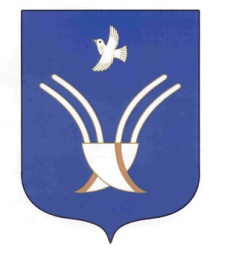 Совет сельского поселенияРЕЗЯПОВСКИЙ СЕЛЬСОВЕТмуниципального района Чекмагушевский район Республики БашкортостанПриложениек решению Совета сельского поселения Резяповский сельсоветмуниципального районаЧекмагушевский район Республики Башкортостан                                                                                     от «17»07.2020 г. №52